ПРОЕКТ               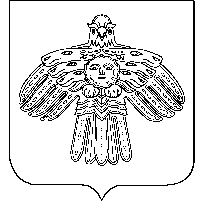 «УЛЫС  ОДЕС»  КАР  ОВМÖДЧÖМИНСА  СÖВЕТСОВЕТ  ГОРОДСКОГО  ПОСЕЛЕНИЯ  «НИЖНИЙ  ОДЕС»____________________________________________________________________________КЫВКÖРТÖДРЕШЕНИЕ«   »                  2022 года                                                                              №Об утверждении изменений, вносимых в Правила землепользования и застройки муниципального образования городского поселения «Нижний Одес», утвержденные решением Совета городского поселения «Нижний Одес»  от 08.02.2010г. № XX-94       В соответствии со ст. 31, 32, 33 Градостроительного кодекса Российской Федерации, Федеральным законом от 06.10.2003 № 131-ФЗ «Об общих принципах организации местного самоуправления в Российской Федерации»,  Правилами землепользования и застройки муниципального образования городского поселения «Нижний Одес», утвержденные решением Совета городского поселения «Нижний Одес» от 08.02.2010 года № XX-94, Уставом муниципального образования городского поселения «Нижний Одес»Совет городского поселения «Нижний Одес» решил:1. Внести изменения в Правила землепользования и застройки муниципального образования городского поселения «Нижний Одес», утвержденные решением Совета городского поселения «Нижний Одес» от 08.02.2010г. № XX-94 и изложить в следующей редакции согласно Приложению к настоящему решению.	2. Настоящее решение вступает в силу со дня официального опубликования.Глава городского поселения «Нижний Одес»  председатель Совета поселения                                                       А.И. ЛаринПриложение к Решению Совета ГП «Нижний Одес» от « »____________2022г №____ОГЛАВЛЕНИЕЧасть 1. ПОРЯДОК ПРИМЕНЕНИЯ ПРАВИЛ ЗЕМЛЕПОЛЬЗОВАНИЯ И ЗАСТРОЙКИ И ВНЕСЕНИЯ ИЗМЕННЕНИЙ В УКАЗАННЫЕ ПРАВИЛА	4Глава 1. Общие положения	4Статья 1. Общие положения	4Статья 2. Основные понятия, используемые в Правилах	4Статья 3. Общие положения, относящиеся к ранее возникшим правам. Использование и строительные изменения объектов недвижимости, несоответствующих Правилам	8Глава 2. Положения о регулировании землепользования и застройки органами местного самоуправления муниципального образования	10Статья 4. Полномочия органов и должностных лиц в области землепользования и застройки в части обеспечений применения Правил	10Статья 5. Полномочия Комиссии по землепользованию и застройке	10Глава 3. Изменение видов разрешенного использования земельных участков и объектов капитального строительства физическими и юридическими лицами	11Статья 6. Изменение одного вида на другой вид использования земельных участков и иных объектов недвижимости	11Статья 7. Порядок предоставления разрешения на условно разрешённый вид использования земельного участка или объекта капитального строительства	11Статья 8. Порядок предоставления разрешения на отклонение от предельных параметров разрешённого строительства, реконструкции объектов капитального строительства	12Глава 4. Подготовка документации по планировке территории органами местного самоуправления	13Статья 9.  Документация по планировке территории	13Статья 10.  Общие требования к документации по планировке территории	13Статья 11. Особенности подготовки документации по планировке территории применительно к территории городского поселения	14Глава 5. Положение о проведении общественных обсуждений или публичных слушаний по вопросам землепользования и застройки	16Статья 12. Вопросы, выносимые на публичные слушания, общественные обсуждения. Порядок организации и проведения публичных слушаний, общественных обсуждений	16Глава 6. Положение о внесении изменений в Правила	16Статья 13. Порядок внесения изменений в Правила	16Глава 7. Положение о регулировании иных вопросов землепользования и застройки	19Статья 14. Градостроительный план земельного участка	19Статья 15. Предоставление лицам земельных участков, сформированных из состава муниципальных земель	21Статья 16. Порядок изъятия земельных участков для муниципальных нужд	21Статья 17. Условия принятия решений о резервировании земельных участков для реализации муниципальных нужд	21Статья 18. Условия установления публичных сервитутов	22Статья 19. Право на строительные изменения недвижимости и основание для его реализации.	24Статья 20. Выдача разрешений на строительство	24Статья 21. Строительный контроль и государственный строительный надзор	25Статья 22. Выдача разрешения на ввод объекта в эксплуатацию	25Статья 23. Ответственность за нарушения Правил	26Часть II. ГРАДОСТРОИТЕЛЬНЫЕ РЕГЛАМЕНТЫ	27Глава 8. Градостроительные регламенты в части видов разрешенного использования земельных участков и объектов капитального строительства и реконструкции по территориальным зонам.	27Статья 24. Перечень территориальных зон. Градостроительные регламенты территориальных зон.	27Статья 24.1. Перечень территориальных зон, установленных для муниципального образования городского поселения «Нижний Одес» Республики Коми	27Статья 24.2 Градостроительные регламенты территориальных зон	28Статья 24.3 Общие требования градостроительных регламентов территориальных зон	29Глава 9. Градостроительные регламенты в части ограничения использования земельных участков и объектов капитального строительства в зонах с особыми условиями использования территорий городского поселения	44Статья 25. Ограничения использования земельных участков и объектов капитального строительства в зонах с особыми условиями использования территорий	44Статья 25.1. Перечень водоохранных зон и прибрежных защитных полос водных объектов, зон санитарной охраны источников водоснабжения. Ограничения использования земельных участков и объектов капитального строительства в водоохранной зоне и прибрежной защитной полосе водных объектов, зоне санитарной охраны источников водоснабжения.	46Статья 25.2. Перечень санитарно-защитных зон предприятий и сооружений, охранные зоны объектов транспорта. Ограничения использования земельных участков и объектов капитального строительства в санитарно-защитных зонах предприятий и сооружений, охранных зонах объектов	49Приложение А.  Общие требования пожарной безопасности	52Приложение Б. Размеры зон с особыми условиями использования территорий	53Часть III. КАРТЫ ГРАДОСТРОИТЕЛЬНОГО ЗОНИРОВАНИЯ	55Статья 26. Карта градостроительного зонирования муниципального образования городского поселение «Нижний Одес» Республики Коми	55Статья 27. Карта границ зон с особыми условиями использования территорий муниципального образования городского поселение «Нижний Одес» Республики Коми	55Часть 1. ПОРЯДОК ПРИМЕНЕНИЯ ПРАВИЛ ЗЕМЛЕПОЛЬЗОВАНИЯ И ЗАСТРОЙКИ И ВНЕСЕНИЯ ИЗМЕННЕНИЙ В УКАЗАННЫЕ ПРАВИЛАГлава 1. Общие положенияСтатья 1. Общие положения1. Правила землепользования и застройки муниципального образования городского поселения «Нижний Одес» (далее по тексту – Правила) являются правовым актом, подготовленным в соответствии с Градостроительным кодексом Российской Федерации, Земельным кодексом Российской Федерации, Федеральным законом «Об общих принципах организации местного самоуправления в Российской Федерации», иными законами и правовыми актами Российской Федерации и Республики Коми, а также с учетом положений иных нормативных правовых актов и документов муниципального образования городского поселения «Нижний Одес».2. Настоящие Правила в соответствии с Градостроительным кодексом Российской Федерации, Земельным кодексом Российской Федерации,  вводят в муниципальном образовании городского поселения «Нижний Одес» (далее по тексту – городское поселение «Нижний Одес») систему регулирования землепользования и застройки, которая основана на градостроительном зонировании - делении всей территории в границах муниципального образования на территориальные зоны с установлением для каждой из них единого градостроительного регламента по видам и предельным параметрам разрешенного использования земельных участков в границах этих территориальных зон.3. Правила разработаны в соответствие с экологическими, санитарно-эпидемиологическими, градостроительными, техническими и иными нормативными документами в целях защиты жизни, здоровья людей, имущества, охраны окружающей среды. Настоящие Правила подготовлены в целях: 1) создания условий для устойчивого развития территории городского поселения «Нижний Одес», сохранения окружающей среды и объектов культурного наследия;2) создания условий для планировки территорий муниципального образования городского поселения «Нижний Одес»;3) обеспечения прав и законных интересов физических и юридических лиц, в том числе правообладателей земельных участков и объектов капитального строительства;4) создания условий для привлечения инвестиций, в том числе путем предоставления возможности выбора наиболее эффективных видов разрешенного использования земельных участков и объектов капитального строительства.Настоящие Правила включают в себя:порядок их применения и внесения изменений в указанные Правила;карту градостроительного зонирования;градостроительные регламенты.Статья 2. Основные понятия, используемые в ПравилахПонятия, используемые в настоящих Правилах, применяются в следующем значении:арендаторы земельных участков — лица, владеющие и пользующиеся земельными участками по договору аренды, договору субаренды;виды разрешенного использования недвижимости — виды деятельности, объекты, осуществлять и размещать которые на земельных участках разрешено в силу поименования этих видов деятельности в статье 24 настоящих Правил и объектов при условии обязательного соблюдения требований, установленных законодательством, настоящими Правилами, иными нормативными правовыми актами, техническими нормативными документами. Виды разрешенного использования недвижимости включают основные виды разрешенного использования, условно разрешенные виды использования, вспомогательные виды разрешенного использования;водоохранные зоны —  являются территории, которые примыкало к береговой линии (границам водного объекта) морей, рек, ручьев, каналов, озер, водохранилищ и на которых устанавливается специальный режим осуществления хозяйственной и иной деятельности в целях предотвращения загрязнения, засорения, заиления указанных водных объектов и истощения их вод, а также сохранения, среды обитания водных биологических ресурсов и других объектов животного и растительного мира; высота здания (по СП 1.13130.2009 Системы противопожарной защиты) — определяется высотой расположения верхнего этажа, не считая верхнего технического этажа, а высота расположения этажа определяется разностью отметок поверхности проезда для пожарных машин и нижней границы открывающегося проема (окна) в наружной стене. При отсутствии открывающихся окон (проемов) высота расположения этажа определяется полусуммой отметок пола и потолка этажа. При наличии эксплуатируемого покрытия высота здания определяется по максимальному значению разницы отметок поверхности проездов для пожарных машин и верхней границы ограждений покрытия;высота здания — расстояние по вертикали, измеренное от проектной отметки земли до наивысшей точки плоской крыши здания или до наивысшей точки конька скатной крыши здания, до наивысшей точки строения, сооружения; может устанавливаться в составе градостроительного регламента применительно к соответствующей территориальной зоне, обозначенной на карте градостроительного зонирования;градостроительная документация по планировке территории — документация, содержащая характеристики и параметры планируемого развития территории, линии градостроительного регулирования;градостроительная деятельность — деятельность по развитию территорий, в том числе городов и иных поселений, осуществляемая в виде территориального планирования, градостроительного зонирования, планировки территории, архитектурно-строительного проектирования, строительства, капитального ремонта, реконструкции, сноса объектов капитального строительство, эксплуатации зданий, сооружений, комплексного развития территорий и их благоустройства;градостроительное зонирование — зонирование территорий муниципальных образований в целях определения территориальных зон и установления градостроительных регламентов;градостроительный регламент  — это устанавливаемые в пределах границ соответствующей территориальной зоны виды разрешённого использования земельных участков, равно как всего, что находится над .л под поверхностью земельных участков и используется в процессе их застройки и последующей эксплуатации объектов капитального строительства, предельные (минимальные и (или) максимальные) размеры земельных участков и предельные параметры разрешенного строительства, реконструкции объектов капитального строительства, ограничения использования земельных участков и объектов капитального строительства, а также применительно к территориях, в границах которых предусматривается осуществление деятельности по комплексному развитию территории, расчетные показатели минимально допустимого уровня обеспеченности соответствующей территории объектами коммунальной, транспортной, социальной инфраструктур и расчётные показатели максимально допустимого уровня территориальной доступности указанных объектов для населения; Градостроительный план земельного участка - документ, содержащий информацию о границах и разрешенном использовании земельного участка; указывающий границы зон действия публичных сервитутов и минимальные отступы от границ земельного участка в целях определения мест допустимого размещения зданий, строений, сооружений, за пределами которых запрещено строительство зданий, строений, сооружений; содержащий информацию о градостроительном регламенте (в случае, если на земельный участок распространяется действие градостроительного регламента), информацию о расположенных в границах земельного участка объектах капитального строительства, объектах культурного наследия и информацию о технических условиях подключения объектов капитального строительства к сетям инженерно-технического обеспечения (далее - технические условия); отражающий границы зоны планируемого размещения объектов капитального строительства для государственных или муниципальных нужд;дом жилой одноквартирный — дом, состоящий из отдельной квартиры (автономного жилого блока), включающий комплекс помещений, предназначенных для индивидуального и/или односемейного заселения жильцов, при их постоянном, длительном или кратковременном проживании (в т.ч. сезонном, отпускном и т.п.) по СП 55.13330.2011;здание жилое многоквартирное — жилое здание, в котором квартиры имеют общие внеквартирные помещения и инженерные системыв том числе:земли сельскохозяйственного назначения — земли, предоставленные в пользование для нужд городского хозяйства или предназначенные для этих целей;землепользователи — лица, владеющие и пользующиеся земельными участками на праве постоянного (бессрочного) пользования или на праве безвозмездного срочного пользования;землепользователь — предприятие, учреждение, организация, гражданин, которым в установленном порядке предоставлен в пользование земельный участок;землевладельцы — лица, владеющие и пользующиеся земельными участками на праве пожизненного наследуемого владения;земельный участок — часть поверхности земли (в том числе поверхностный почвенный слой), границы которой описаны и удостоверены в установленном порядке уполномоченным государственным органом, а также все, что находится над и под поверхностью земельного участка, если иное не предусмотрено федеральными законами о недрах, об использовании воздушного пространства и иными федеральными законами;зоны с особыми условиями использования территорий — охранные, санитарно-защитные зоны, зоны охраны объектов культурного наследия (памятников истории и культуры) народов Российской Федерации, водоохранные зоны, зоны затопления, подтопления, зоны санитарной охраны источников питьевого и хозяйственно-бытового водоснабжения, зоны охраняемых объектов, иные зоны, устанавливаемые в соответствии с законодательством Российской Федерации;инженерные изыскания — изучение природных условий и факторов техногенного воздействия в целях рационального и безопасного использования территорий и земельных участков в их пределах, подготовки данных по обоснованию материалов, необходимых для территориального планирования, планировки территории и архитектурно-строительного проектирования;красные линии — линии, которые обозначают существующие, планируемые (изменяемые, вновь образуемые) границы территорий общего пользования, границы земельных участков, на которых расположены линии электропередачи, линии связи (в том числе линейно-кабельные сооружения), трубопроводы, автомобильные дороги, железнодорожные линии и другие подобные сооружения (линейные объекты);линия регулирования застройки — граница застройки, устанавливаемая при размещении зданий, строений и сооружений, с отступом от красной линии или от границ земельного участка;межевание — комплекс градостроительных и землеустроительных работ по установлению, восстановлению, изменению и закреплению в проектах межевания и на местности границ существующих и вновь формируемых земельных участков как объектов недвижимости;минимальные площадь и размеры земельных участков — показатели наименьшей площади и линейных размеров земельных участков, включаемые в состав градостроительных регламентов применительно к соответствующим территориальным зонам, которые выделяются на карте градостроительного зонирования;недвижимое имущество (недвижимость), права на которое подлежат государственной регистрации — земельные участки, участки недр и все объекты, которые связаны с землей так, что их перемещение без несоразмерного ущерба их назначению невозможно, в том числе здания, сооружения, жилые и нежилые помещения, предприятия как имущественные комплексы;объект капитального строительства — здание, строение, сооружение, объекты, строительство которых не завершено, за исключением временных построек, киосков, навесов и других подобных построек;парковка (парковочное место) — специально обозначенное и при необходимости обустроенное и оборудованное место, являющееся в том числе частью автомобильной дороги и (или) примыкающее к проезжей части и (или) тротуару, обочине, эстакаде или мосту либо являющееся частью подэстакадных или подмостовых пространств, площадей и иных объектов улично-дорожной сети, зданий, строений или сооружений и предназначенное для организованной стоянки транспортных средств на платной основе или без взимания платы по решению собственника или иного владельца автомобильной дороги, собственника земельного участка либо собственника соответствующей части здания, строения или сооружения;планировка территории — действия по упорядочению и созданию условий для развития территории, осуществляемые путем подготовки и реализации решений документации по планировке территории, содержащей характеристики и параметры её планируемого развития, а также фиксированные границы регулирования землепользования и застройки, в том числе, в виде красных линий, границ земельных участков, границ зон планируемого размещения объектов, границ зон действия публичных сервитутов;правила землепользования и застройки — документ градостроительного зонирования, который утверждается нормативными правовыми актами органов местного самоуправления, нормативными правовыми актами органов государственной власти субъектов Российской Федерации - городов федерального значения Москвы и Санкт-Петербурга и в котором устанавливаются территориальные зоны, градостроительные регламенты, порядок применения такого документа и порядок внесения в него изменений;прибрежные защитные полосы — полосы, устанавливаемые в границах водоохранных зон, на территориях которых вводятся дополнительные ограничения хозяйственной и иной деятельности;полоса отвода автомобильной дороги - земельные участки (независимо от категории земель), которые предназначены для размещения конструктивных элементов автомобильной дороги, дорожных сооружений и на которых располагаются или могут располагаться объекты дорожного сервиса;придорожные полосы автомобильной дороги - территории, которые прилегают с обеих сторон к полосе отвода автомобильной дороги и в границах которых устанавливается особый режим использования земельных участков (частей земельных участков) в целях обеспечения требований безопасности дорожного движения, а также нормальных условий реконструкции, капитального ремонта, ремонта, содержания автомобильной дороги, ее сохранности с учетом перспектив развития автомобильной дорогиприквартирный участок — земельный участок, примыкающий к жилому зданию (квартире) с непосредственным выходом на него;приусадебный земельный участок — участок, используемый для производства сельскохозяйственной продукции, а также для возведения жилого дома, производственных, бытовых и иных зданий, строений, сооружений с соблюдением градостроительных регламентов, строительных, экологических, санитарно-гигиенических, противопожарных и иных правил и нормативов;проектная документация — совокупность текстовых и графических документов, определяющих архитектурные, функционально-технологические, конструктивные и инженерно-технические и иные решения проектируемого здания (сооружения), состав которых необходим для оценки соответствия принятых решений заданию на проектирование, требованиям технических регламентов и документов в области стандартизации и достаточен для разработки рабочей документации для строительств;разрешенное использование земельных участков и объектов капитального строительства — использование земельных участков и объектов капитального строительства в соответствии с градостроительным регламентом или в соответствии с нормативными правовыми актами, принимаемыми уполномоченным федеральным органом исполнительной власти, уполномоченными органами исполнительной власти субъектов Российской Федерации или уполномоченными органами местного самоуправления в соответствии с федеральными законами в случае, если на земельный участок не распространяется действие градостроительного регламента или для земельного участка не устанавливается градостроительный регламент;разрешение на строительство — документ, подтверждающий соответствие проектной документации требованиям градостроительного плана земельного участка или проекту планировки территории и проекту межевания территории (в случае строительства, реконструкции линейных объектов) и дающий застройщику право осуществлять строительство, реконструкцию объектов капитального строительства, за исключением случаев, предусмотренных Градостроительным кодексом РФ;разрешение на ввод объекта в эксплуатацию — документ, который удостоверяет выполнение строительства, реконструкции, капитального ремонта объекта капитального строительства в полном объеме в соответствии с разрешением на строительство, соответствие построенного, реконструированного, отремонтированного объекта капитального строительства градостроительному плану земельного участка и проектной документации. Разрешение на ввод объекта в эксплуатацию является основанием для постановки на государственный учет построенного объекта капитального строительства, внесения изменений в документы государственного учета реконструированного объекта капитального строительства;реконструкция объектов капитального строительства (за исключением линейных объектов) — изменение параметров объекта капитального строительства, его частей (высоты, количества этажей, площади, объема), в том числе надстройка, перестройка, расширение объекта капитального строительства, а также замена и (или) восстановление несущих строительных конструкций объекта капитального строительства, за исключением замены отдельных элементов таких конструкций на аналогичные или иные улучшающие показатели таких конструкций элементы и (или) восстановления указанных элементов;санитарно-защитная зона (СЗЗ) — территория между границами площадок промпредприятий, сооружений и других производственных и сельскохозяйственных объектов и жилой застройкой, рекреационными зонами, предназначенная для обеспечения требуемых гигиенических норм содержания в приземном слое атмосферы загрязняющих веществ, уменьшения отрицательного влияния предприятий, транспортных коммуникаций, линий электропередач на население. Размеры, границы и режим (условия) хозяйственного использования территории СЗЗ утверждается в установленном порядке на основании проектной документации;собственники земельных участков — лица, являющиеся собственниками земельных участков;собственность государственная — земля и другие природные ресурсы, не находящиеся в собственности граждан, юридических лиц либо муниципальных образований, являются государственной собственностью;собственность субъекта Российской Федерации — имущество, принадлежащее на праве собственности субъектам Российской Федерации - республикам, краям, областям, городам федерального значения, автономной области, автономным округам;собственность федеральная — имущество, принадлежащее на праве собственности Российской Федерации;собственность частная — собственность граждан и юридических лиц;строительство — создание зданий, строений, сооружений (в том числе на месте сносимых объектов капитального строительства);сервитут — право ограниченного пользования чужим объектом недвижимого имущества, например, для прохода, прокладки и эксплуатации необходимых коммуникаций и иных нужд, которые не могут быть обеспечены без установления сервитута. Сервитут как вещное право на здание, сооружение, помещение может существовать вне связи с пользованием земельным участком. Для собственника недвижимого имущества, в отношении прав которого установлен сервитут, последний выступает в качестве обременения;территориальные зоны — зоны, для которых в правилах землепользования и застройки определены границы и установлены градостроительные регламенты;территории общего пользования — территории, которыми беспрепятственно пользуется неограниченный круг лиц (в том числе площади, улицы, проезды, набережные, береговые полосы водных объектов общего пользования, скверы, бульвары;территориальное планирование — планирование развития территорий, в том числе для установления функциональных зон, определения планируемого размещения объектов федерального значения, объектов регионального значения, объектов местного значения;территория объекта культурного наследия — территория, непосредственно занятая данным объектом культурного наследия и (или) связанная с ним исторически и функционально, являющаяся его неотъемлемой частью и установленная в соответствии со статьей 3.1. ФЗ-№73 от 25 июля 2002г.;технический регламент — документ, принят международным договором Российской Федерации, подлежащим ратификации в порядке, установленном законодательством Российской Федерации, или в соответствии с международным договором Российской Федерации, ратифицированным в порядке, установленном законодательством Российской Федерации, или федеральным законом, или указом Президента Российской Федерации, или постановлением Правительства Российской Федерации, или нормативным правовым актом федерального органа исполнительной власти по техническому регулированию и устанавливает обязательные для применения и исполнения требования к объектам технического регулирования (продукции или к продукции и связанным с требованиями к продукции процессам проектирования (включая изыскания), производства, строительства, монтажа, наладки, эксплуатации, хранения, перевозки, реализации и утилизации).Прочие понятия, используемые в настоящих Правилах, трактуются в соответствии с действующим законодательством и нормативными правовыми актами Российской Федерации.Статья 3. Общие положения, относящиеся к ранее возникшим правам. Использование и строительные изменения объектов недвижимости, несоответствующих Правилам1. Принятые до введения в действие настоящих Правил муниципальные правовые акты муниципального образования городского поселения «Нижний Одес» по вопросам землепользования и застройки применяются в части, не противоречащей настоящим Правилам.2. Разрешения на строительство, реконструкцию, выданные до вступления в силу настоящих Правил являются действительными.3. Объекты недвижимости, существовавшие на законных основаниях до вступления в силу настоящих Правил, или до вступления в силу изменений в настоящие Правила являются несоответствующими настоящим Правилам в случаях, когда эти объекты:1) имеют вид, виды использования, которые не поименованы как разрешенные для соответствующих территориальных зон;2) имеют вид, виды использования, которые поименованы как разрешенные для соответствующих территориальных зон, но расположены в санитарно-защитных зонах и водоохранных зонах, в пределах которых не предусмотрено размещение соответствующих объектов согласно настоящим Правилам;3) имеют параметры меньше (площадь и линейные размеры земельных участков, отступы построек от границ участка) или больше (плотность застройки - высота/этажность построек, процент застройки, процент использования участка) значений, установленных настоящими Правилами применительно к соответствующим зонам.4. Отношения по поводу самовольного занятия земельных участков, самовольного строительства, использования самовольно занятых земельных участков и самовольных построек регулируются гражданским и земельным законодательством.5. Объекты недвижимости, поименованные в пунктах 3, 4, а также ставшие несоответствующими после внесения изменений в настоящие Правила, могут использоваться без установления срока приведения их в соответствие с градостроительным регламентом, за исключением случаев, если использование таких земельных участков и объектов капитального строительства опасно для жизни или здоровья человека, для окружающей среды, объектов культурного наследия. Применительно к этим объектам в соответствии с федеральными законами может быть наложен запрет на продолжение их использования.6. Все изменения несоответствующих объектов, осуществляемые путем изменения видов и интенсивности их использования, строительных параметров, могут производиться только в направлении приведения их в соответствие с настоящими Правилами.Не допускается увеличивать площадь и строительный объем объектов недвижимости, указанных в подпунктах 1, 2 пункта 3 настоящей статьи. На этих объектах не допускается увеличивать объемы и интенсивность производственной деятельности без приведения используемой технологии в соответствие с требованиями безопасности - экологическими, санитарно-гигиеническими, противопожарными, гражданской обороны и предупреждения чрезвычайных ситуаций, иными требованиями безопасности, устанавливаемыми техническими регламентами (а до их принятия – соответствующими нормативами и стандартами безопасности). Указанные в подпункте 3 пункта 3 настоящей статьи объекты недвижимости, несоответствующие настоящим Правилам по строительным параметрам (строения, затрудняющие или блокирующие возможность прохода, проезда, имеющие превышение площади и высоты по сравнению с разрешенными пределами и т.д.) поддерживаются и используются при условии, что эти действия не увеличивают степень несоответствия этих объектов настоящим Правилам. Действия по отношению к указанным объектам, выполняемые на основе разрешений на строительство, должны быть направлены на устранение несоответствия таких объектов настоящим Правилам.Несоответствующий вид использования недвижимости не может быть заменен на иной несоответствующий вид использования.Глава 2. Положения о регулировании землепользования и застройки органами местного самоуправления муниципального образованияСтатья 4. Полномочия органов и должностных лиц в области землепользования и застройки в части обеспечения применения Правил1. К полномочиям органов местного самоуправления городского поселения «Нижний Одес» в области градостроительной деятельности относятся:1) подготовка и утверждение документов территориального планирования поселения;2) утверждение местных нормативов градостроительного проектирования поселения;3) утверждение правил землепользования и застройки поселения;4) утверждение документации по планировке территории в случаях, предусмотренных Градостроительным Кодексом Российской Федерации;5) выдача разрешений на строительство, разрешений на ввод объектов в эксплуатацию при осуществлении строительства, реконструкции объектов капитального строительства, расположенных на территории поселения;5.1) направление уведомлений, предусмотренных пунктом 2 части 7, пунктом 3 части 8 статьи 51.1 и пунктом 5 части 19 статьи 55 Градостроительного Кодекса Российской Федерации, при осуществлении строительства, реконструкции объектов индивидуального жилищного строительства, садовых домов на земельных участках, расположенных на территории поселения;7) проведение осмотра зданий, сооружений на предмет их технического состояния и надлежащего технического обслуживания в соответствии с требованиями технических регламентов, предъявляемыми к конструктивным и другим характеристикам надежности и безопасности указанных объектов, требованиями проектной документации, выдача рекомендаций о мерах по устранению выявленных нарушений в случаях, предусмотренных Градостроительным Кодексом Российской Федерации;8) разработка и утверждение программы комплексного развития систем коммунальной инфраструктуры поселения, программы комплексного развития транспортной инфраструктуры поселения, программы комплексного развития социальной инфраструктуры поселения;9) заключение договоров о комплексном развитии территории по инициативе правообладателей земельных участков и (или) расположенных на них объектов недвижимого имущества;10) принятие решений о комплексном развитии территории в случаях, предусмотренных Градостроительным Кодексом Российской Федерации;11) принятие решения о сносе самовольной постройки либо решения о сносе самовольной постройки или ее приведении в соответствие с предельными параметрами разрешенного строительства, реконструкции объектов капитального строительства, установленными правилами землепользования и застройки, документацией по планировке территории, или обязательными требованиями к параметрам объектов капитального строительства, установленными настоящим Кодексом, другими федеральными законами (далее - приведение в соответствие с установленными требованиями), в случаях, предусмотренных гражданским законодательством, осуществление сноса самовольной постройки или ее приведения в соответствие с установленными требованиями в случаях, предусмотренных Градостроительным Кодексом Российской Федерации; 12) выдача градостроительного плана земельного участка, расположенного в границах поселения.Иные обязанности, выполняемые в соответствии с законодательством.Статья 5. Полномочия Комиссии по землепользованию и застройке 1. Комиссия формируется в целях обеспечения требований настоящих Правил, предъявляемых к землепользованию и застройке.2. Комиссия осуществляет свою деятельность согласно Градостроительного Кодекса РФ, настоящих Правил, а также согласно Положению о Комиссии, утверждаемым главой администрации. Комиссия является органом при главе администрации.3. Комиссия:- организует проведение публичных слушаний в случаях и в порядке, установленном положением о Комиссии и настоящими Правилами;- рассматривает заявления застройщиков о предоставлении разрешения на условно разрешенный вид использования земельного участка или объекта капитального строительства в установленном порядке;- рассматривает заявления застройщиков о предоставлении разрешения на отклонение от предельных параметров разрешенного строительства, реконструкции объектов капитального строительства;- готовит рекомендации главе администрации поселения о внесении изменений в Правила или об отклонении предложений о внесении изменений в порядке, установленном положением о порядке деятельности Комиссии;- запрашивает необходимую информацию;- осуществляет другие полномочия.4. Председателем Комиссии является первый зам. главы администрации. Состав Комиссии, в том числе заместитель председателя и секретарь Комиссии, определяются Положением о Комиссии. В состав Комиссии могут быть включены по согласованию представители надзорных органов. Члены Комиссии осуществляют свою деятельность на безвозмездной основе. 5. Комиссия осуществляет свою деятельность в форме заседаний. Итоги работы Комиссии и принятые решения оформляются протоколом.Глава 3. Изменение видов разрешенного использования земельных участков и объектов капитального строительства физическими и юридическими лицамиСтатья 6. Изменение одного вида на другой вид использования земельных участков и иных объектов недвижимости 1. Изменение видов разрешенного использования земельных участков и объектов капитального строительства на территории поселения осуществляется в соответствии с градостроительными регламентами при условии соблюдения требований технических регламентов.2. Изменение видов разрешенного использования земельных участков и объектов капитального строительства может осуществляться правообладателями земельных участков и объектов капитального строительства без дополнительных разрешений и согласований, в том случае если:- применяемые в результате этого изменения виды разрешенного использования земельных участков и объектов капитального строительства указаны в градостроительном регламенте в качестве основных видов разрешенного использования или являются вспомогательными по отношению к существующим в пределах объекта права основным или условно разрешенным видам использования;- правообладателем направлено уведомление в орган, уполномоченный в области градостроительства и архитектуры о том, что планируемое изменение вида разрешенного использования земельных участков и объектов капитального строительства возможно без осуществления конструктивных преобразований объектов, не связано с необходимостью подготовки проектной документации и может быть осуществлено без получения разрешения на строительство - в соответствующих случаях.3. Изменение правообладателями земельных участков и (или) объектов капитального строительства разрешенного использования жилых помещений на нежилого использования, и разрешенного использования нежилых помещений на жилого использования осуществляется путем перевода жилого помещения в нежилое помещение и нежилого помещения в жилое помещение, в порядке, установленном жилищным законодательством.При этом виды разрешенного использования указанных помещений должны соответствовать видам разрешенного использования, установленным настоящими Правилами для соответствующей территориальной зоны.4 Право на изменение вида разрешенного использования объектов недвижимости, если изменение связано со строительством и реконструкцией объектов капитального строительства, реализуется при условии получения градостроительного плана земельного участка и разрешения на строительство, реконструкцию (за исключением случаев, определенных законодательством Российской Федерации) в порядке, установленном действующим законодательством.Статья 7. Порядок предоставления разрешения на условно разрешённый вид использования земельного участка или объекта капитального строительства1. Физическое или юридическое лицо, заинтересованное в предоставлении разрешения на условно разрешенный вид использования земельного участка или объекта капитального строительства (далее по тексту – разрешение на условно разрешенный вид использования) направляет заявление о предоставлении разрешения на условно разрешенный вид использования в комиссию.2. Возможна подача заявления на предоставление разрешения на условно разрешенный вид использования земельного участка или объекта капитального строительства на бумажном носителе или в электронной форме по выбору заявителя.3. Предоставление заявителю разрешения на условно разрешенный вид использования земельного участка предоставляется на бесплатной основе.Статья 8. Порядок предоставления разрешения на отклонение от предельных параметров разрешённого строительства, реконструкции объектов капитального строительства1. Правообладатели земельных участков, размеры которых меньше установленных градостроительным регламентом минимальных размеров земельных участков либо конфигурация, инженерно-геологические или иные характеристики которых неблагоприятны для застройки, вправе обратиться за разрешениями на отклонение от предельных параметров разрешенного строительства, реконструкции объектов капитального строительства.1.1. Правообладатели земельных участков вправе обратиться за разрешениями на отклонение от предельных параметров разрешенного строительства, реконструкции объектов капитального строительства, если такое отклонение необходимо в целях однократного изменения одного или нескольких предельных параметров разрешенного строительства, реконструкции объектов капитального строительства, установленных градостроительным регламентом для конкретной территориальной зоны, не более чем на десять процентов.2. Отклонение от предельных параметров разрешенного строительства, реконструкции объектов капитального строительства разрешается для отдельного земельного участка при соблюдении требований технических регламентов. Отклонение от предельных параметров разрешенного строительства, реконструкции объектов капитального строительства в части предельного количества этажей, предельной высоты зданий, строений, сооружений и требований к архитектурным решениям объектов капитального строительства в границах территорий исторических поселений федерального или регионального значения не допускается.3. Заинтересованное в получении разрешения на отклонение от предельных параметров разрешенного строительства, реконструкции объектов капитального строительства лицо направляет в комиссию заявление о предоставлении такого разрешения. Заявление о предоставлении разрешения на отклонение от предельных параметров разрешенного строительства, реконструкции объектов капитального строительства может быть направлено в форме электронного документа, подписанного электронной подписью.4. Проект решения о предоставлении разрешения на отклонение от предельных параметров разрешенного строительства, реконструкции объектов капитального строительства подготавливается в течение пятнадцати рабочих дней со дня поступления заявления о предоставлении такого разрешения и подлежит рассмотрению на общественных обсуждениях или публичных слушаниях, проводимых в порядке, установленном статьей 5.1 Градостроительного кодекса РФ, с учетом положений статьи 39 Градостроительного кодекса РФ, за исключением случая, указанного в части 1.1 настоящей статьи. Расходы, связанные с организацией и проведением общественных обсуждений или публичных слушаний по проекту решения о предоставлении разрешения на отклонение от предельных параметров разрешенного строительства, реконструкции объектов капитального строительства, несет физическое или юридическое лицо, заинтересованное в предоставлении такого разрешения.5. На основании заключения о результатах общественных обсуждений или публичных слушаний по проекту решения о предоставлении разрешения на отклонение от предельных параметров разрешенного строительства, реконструкции объектов капитального строительства комиссия в течение пятнадцати рабочих дней со дня окончания таких обсуждение или слушаний осуществляет подготовку рекомендаций о предоставлении такого разрешения или об отказе в предоставлении такого разрешения с указанием причин принятого решения и направляет указанные рекомендации главе местной администрации.6. Глава местной администрации в течение семи дней со дня поступления рекомендаций принимает решение о предоставлении разрешения на отклонение от предельных параметров разрешенного строительства, реконструкции объектов капитального строительства или об отказе в предоставлении такого разрешения с указанием причин принятого решения.6.1. Со дня поступления в орган местного самоуправления уведомления о выявлении самовольной постройки от исполнительного органа государственной власти, должностного лица, государственного учреждения или органа местного самоуправления, указанных в части 2 статьи 55.32 Градостроительного кодекса Российской Федерации, не допускается предоставление разрешения на отклонение от предельных параметров разрешенного строительства, реконструкции объектов капитального строительства в отношении земельного участка, на котором расположена такая постройка, до ее сноса или приведения в соответствие с установленными требованиями, за исключением случаев, если по результатам рассмотрения данного уведомления органом местного самоуправления в исполнительный орган государственной власти, должностному лицу, в государственное учреждение или орган местного самоуправления, которые указаны в части 2 статьи 55.32 Градостроительного кодекса Российской Федерации и от которых поступило данное уведомление, направлено уведомление о том, что наличие признаков самовольной постройки не усматривается либо вступило в законную силу решение суда об отказе в удовлетворении исковых требований о сносе самовольной постройки или ее приведении в соответствие с установленными требованиями.7. Физическое или юридическое лицо вправе оспорить в судебном порядке решение о предоставлении разрешения на отклонение от предельных параметров разрешенного строительства, реконструкции объектов капитального строительства или об отказе в предоставлении такого разрешения.8. Предоставление разрешения на отклонение от предельных параметров разрешенного строительства, реконструкции объектов капитального строительства не допускается, если такое отклонение не соответствует ограничениям использования объектов недвижимости, установленным на приаэродромной территории.Глава 4. Подготовка документации по планировке территории органами местного самоуправленияСтатья 9.  Документация по планировке территорииПодготовка документации по планировке территории осуществляется в целях обеспечения устойчивого развития территорий, в том числе выделения элементов планировочной структуры, установления границ земельных участков, установления границ зон планируемого размещения объектов капитального строительства.Подготовка документации по планировке территории осуществляется на основании генерального плана городского поселения, настоящих Правил, в соответствии с требованиями технических регламентов, нормативов градостроительного проектирования Республики Коми и городского поселения «Нижний Одес», градостроительных регламентов с учетом границ территорий объектов культурного наследия, включенных в единый государственный реестр объектов культурного наследия (памятников истории и культуры) народов Российской Федерации, границ территорий вновь выявленных объектов культурного наследия, границ зон с особыми условиями использования территорий.Подготовка документации по планировке территории в целях размещения объектов капитального строительства применительно к территории, в границах которой не предусматривается осуществление деятельности по комплексному и устойчивому развитию территории, не требуется, за исключением случаев, определенных пунктом 3 статьи 41 Градостроительного кодекса Российской Федерации.Видами документации по планировке территории являются:проект планировки территории;проект межевания территории.Применительно к территории, в границах которой не предусматривается осуществление комплексного развития территории, а также не планируется размещение линейных объектов, допускается подготовка проекта межевания территории без подготовки проекта планировки территории в целях, предусмотренных частью 2 статьи 43 Градостроительного кодекса Российской Федерации.Проект планировки территории является основой для подготовки проекта межевания территории. Подготовка проекта межевания территории осуществляется в составе проекта планировки территории или в виде отдельного документа.В соответствии с Федеральным законом от 24.07.2007 г. № 221-ФЗ «О кадастровой деятельности», утвержденный в составе документации по планировке территории проект межевания является основанием для образования земельного участка и определения его границ на местности.Статья 10.  Общие требования к документации по планировке территории1. Подготовка документации по планировке территории осуществляется в отношении выделяемых проектом планировки территории одного или нескольких смежных элементов планировочной структуры, определенных Правилами территориальных зон и (или) установленных генеральным планом городского поселения функциональных зон.2. При подготовке документации по планировке территории до установления границ зон с особыми условиями использования территории учитываются размеры этих зон и ограничения по использованию территории в границах таких зон, которые устанавливаются в соответствии с законодательством Российской Федерации.3. Подготовка графической части документации по планировке территории осуществляется:в соответствии с системой координат, используемой для ведения Единого государственного реестра недвижимости;с использованием цифровых топографических карт, цифровых топографических планов, требования к которым устанавливаются уполномоченным федеральным органом исполнительной власти.Состав и содержание документации по планировке территории, предусматривающей размещение одного или нескольких линейных объектов, устанавливаются Правительством Российской Федерации.Состав и содержание проектов планировки территории и проектов межевания территории указан в статьях 42 и 43 Градостроительного кодекса Российской Федерации.Статья 11. Особенности подготовки документации по планировке территории применительно к территории городского поселенияРешения о подготовке документации по планировке территории принимаются уполномоченными федеральными органами исполнительной власти, органами исполнительной власти субъекта Российской Федерации, органами местного самоуправления, за исключением случаев, указанных в частях 1.1 настоящей статьи.1.1. Решения о подготовке документации по планировке территории принимаются самостоятельно:лицами, с которыми заключены договоры о комплексном развитии территории;правообладателями существующих линейных объектов, подлежащих реконструкции, в случае подготовки документации по планировке территории в целях их реконструкции;субъектами естественных монополий, организациями коммунального комплекса в случае подготовки документации по планировке территории для размещения объектов федерального значения, объектов регионального значения, объектов местного;садоводческим или огородническим некоммерческим товариществом в отношении земельного участка, предоставленного такому товариществу для ведения садоводства или огородничества.Решение о подготовке документации по планировке территории подлежит опубликованию в порядке, установленном для официального опубликования муниципальных правовых актов, иной официальной информации, в течение трех дней со дня принятия такого решения и размещается на официальном сайте поселения (при наличии официального сайта поселения) или на официальном сайте городского поселения «Нижний Одес» в сети «Интернет».Со дня опубликования решения о подготовке документации по планировке территории физические или юридические лица вправе представить в орган местного самоуправления поселения или орган местного самоуправления городского округа свои предложения о порядке, сроках подготовки и содержании документации по планировке территории.Орган местного самоуправления городского округа осуществляет проверку документации по планировке территории на соответствие требованиям документов территориального планирования, правил землепользования и застройки (за исключением подготовки документации по планировке территории, предусматривающей размещение линейных объектов) в соответствии с программами комплексного развития систем коммунальной инфраструктуры, программами комплексного развития транспортной инфраструктуры, программами комплексного развития социальной инфраструктуры, нормативами градостроительного проектирования, требованиями технических регламентов, сводов правил с учетом материалов и результатов инженерных изысканий, границ территорий объектов культурного наследия, включенных в единый государственный реестр объектов культурного наследия (памятников истории и культуры) народов Российской Федерации, границ территорий выявленных объектов культурного наследия, границ зон с особыми условиями использования территорий.
По результатам проверки указанные органы принимают соответствующее решение о направлении документации по планировке территории главе поселения, главе городского округа или об отклонении такой документации и о направлении ее на доработку.Проекты планировки территории и проекты межевания территории, решение об утверждении которых принимается в соответствии с настоящим Кодексом органом местного самоуправления городского округа, до их утверждения подлежат обязательному рассмотрению на общественных обсуждениях или публичных слушаниях.5.1. Общественные обсуждения или публичные слушания по проекту планировки территории и проекту межевания территории не проводятся, если они подготовлены в отношении:1) территории, в границах которой в соответствии с правилами землепользования и застройки предусматривается осуществление деятельности по комплексному и устойчивому развитию территории;2) территории в границах земельного участка, предоставленного некоммерческой организации, созданной гражданами, для ведения садоводства, огородничества, дачного хозяйства или для ведения дачного хозяйства иному юридическому лицу;3) территории для размещения линейных объектов в границах земель лесного фонда.Срок проведения общественных обсуждений или публичных слушаний со дня оповещения жителей муниципального образования об их проведении до дня опубликования заключения о результатах общественных обсуждений или публичных слушаний определяется уставом муниципального образования и (или) нормативным правовым актом представительного органа муниципального образования и не может быть менее одного месяца и более трех месяцев.Орган местного самоуправления городского округа направляет главе местной администрации городского округа подготовленную документацию по планировке территории, протокол общественных обсуждений или публичных слушаний по проекту планировки территории и проекту межевания территории и заключение о результатах общественных обсуждений или публичных слушаний не позднее чем через пятнадцать дней со дня проведения общественных обсуждений или публичных слушаний.Глава местной администрации городского округа с учетом протокола общественных обсуждений или публичных слушаний по проекту планировки территории и проекту межевания территории и заключения о результатах общественных обсуждений или публичных слушаний принимает решение об утверждении документации по планировке территории или об отклонении такой документации и о направлении ее в орган местного самоуправления на доработку с учетом указанных протокола и заключения.Основанием для отклонения документации по планировке территории, и направления ее на доработку является несоответствие такой документации требованиям документов территориального планирования, правил землепользования и застройки (за исключением подготовки документации по планировке территории, предусматривающей размещение линейных объектов) в соответствии с программами комплексного развития систем коммунальной инфраструктуры, программами комплексного развития транспортной инфраструктуры, программами комплексного развития социальной инфраструктуры, нормативами градостроительного проектирования, требованиями технических регламентов, сводов правил с учетом материалов и результатов инженерных изысканий, границ территорий объектов культурного наследия, включенных в единый государственный реестр объектов культурного наследия (памятников истории и культуры) народов Российской Федерации, границ территорий выявленных объектов культурного наследия, границ зон с особыми условиями использования территорий. В иных случаях отклонение представленной такими лицами документации по планировке территории не допускается.Утвержденная документация по планировке территории (проекты планировки территории и проекты межевания территории) подлежит опубликованию в порядке, установленном для официального опубликования муниципальных правовых актов, иной официальной информации, в течение семи дней со дня утверждения указанной документации и размещается на официальном сайте муниципального образования (при наличии официального сайта муниципального образования) в сети «Интернет».Подготовка документации по планировке межселенных территорий осуществляется на основании решения органа местного самоуправления муниципального района в соответствии с требованиями настоящей статьи.Внесение изменений в документацию по планировке территории допускается путем утверждения ее отдельных частей с соблюдением требований об обязательном опубликовании такой документации в порядке, установленном законодательством. В указанном случае согласование документации по планировке территории осуществляется применительно к утверждаемым частям.Глава 5. Положение о проведении общественных обсуждений или публичных слушаний по вопросам землепользования и застройкиСтатья 12. Вопросы, выносимые на публичные слушания, общественные обсуждения. Порядок организации и проведения публичных слушаний, общественных обсуждений1. В целях соблюдения права человека на благоприятные условия жизнедеятельности, прав и законных интересов правообладателей земельных участков и объектов капитального строительства по проектам генеральных планов, проектам Правил, проектам планировки территории, проектам межевания территории, проектам правил благоустройства территорий, проектам, предусматривающим внесение изменений в один из указанных утвержденных документов, проектам решений о предоставлении разрешения на условно разрешенный вид использования земельного участка или объекта капитального строительства, проектам решений о предоставлении разрешения на отклонение от предельных параметров разрешенного строительства, реконструкции объектов капитального строительств в соответствии с уставом муниципального образования и (или) нормативным правовым актом представительного органа муниципального образования и с учетом положений Градостроительного кодекса проводятся общественные обсуждения или публичные слушания, за исключением случаев, предусмотренных Градостроительным кодексом Российской Федерации и другими федеральными законами.2. Проведение общественных обсуждений или публичных слушаний по вопросам землепользования и застройки осуществляется в соответствии Градостроительным кодексом Российской Федерации, законодательством Республики Коми, Уставом муниципального образования городского поселения «Нижний Одес» и в соответствии с иными нормативными правовыми актами городского поселения «Нижний Одес». Глава 6. Положение о внесении изменений в Правила Статья 13. Порядок внесения изменений в Правила1. Внесение изменений в правила землепользования и застройки осуществляется в порядке, предусмотренном статьями 31 и 32 настоящего Кодекса, с учетом особенностей, установленных настоящей статьей.2. Основаниями для рассмотрения главой местной администрации вопроса о внесении изменений в правила землепользования и застройки являются:1) несоответствие Правил генеральному плану поселения, схеме территориального планирования муниципального района, возникшее в результате внесения в такие генеральные планы или схему территориального планирования муниципального района изменений;1.1) поступление от уполномоченного Правительством Российской Федерации федерального органа исполнительной власти обязательного для исполнения в сроки, установленные законодательством Российской Федерации, предписания об устранении нарушений ограничений использования объектов недвижимости, установленных на приаэродромной территории, которые допущены в правилах землепользования и застройки поселения, городского округа, межселенной территории;2) поступление предложений об изменении границ территориальных зон, изменении градостроительных регламентов;3) несоответствие сведений о местоположении границ зон с особыми условиями использования территорий, территорий объектов культурного наследия, отображенных на карте градостроительного зонирования, содержащемуся в Едином государственном реестре недвижимости описанию местоположения границ указанных зон, территорий;4) несоответствие установленных градостроительным регламентом ограничений использования земельных участков и объектов капитального строительства, расположенных полностью или частично в границах зон с особыми условиями использования территорий, территорий достопримечательных мест федерального, регионального и местного значения, содержащимся в Едином государственном реестре недвижимости ограничениям использования объектов недвижимости в пределах таких зон, территорий;5) установление, изменение, прекращение существования зоны с особыми условиями использования территории, установление, изменение границ территории объекта культурного наследия, территории исторического поселения федерального значения, территории исторического поселения регионального значения;6) принятие решения о комплексном развитии территории.3. Предложения о внесении изменений в правила землепользования и застройки в комиссию направляются:1) федеральными органами исполнительной власти в случаях, если правила землепользования и застройки могут воспрепятствовать функционированию, размещению объектов капитального строительства федерального значения;2) органами исполнительной власти Республики Коми в случаях, если Правила могут воспрепятствовать функционированию, размещению объектов капитального строительства регионального значения;3) органами местного самоуправления муниципального района в случаях, если правила землепользования и застройки могут воспрепятствовать функционированию, размещению объектов капитального строительства местного значения;4) органами местного самоуправления в случаях, если необходимо совершенствовать порядок регулирования землепользования и застройки на соответствующих территории городского поселения «Нижний Одес»;5) физическими или юридическими лицами в инициативном порядке либо в случаях, если в результате применения правил землепользования и застройки земельные участки и объекты капитального строительства не используются эффективно, причиняется вред их правообладателям, снижается стоимость земельных участков и объектов капитального строительства, не реализуются права и законные интересы граждан и их объединений;6) уполномоченным федеральным органом исполнительной власти или юридическим лицом, обеспечивающим реализацию принятого Правительством Российской Федерации решения о комплексном развитии территории, которое создано Российской Федерацией или в уставном (складочном) капитале которого доля Российской Федерации составляет более 50 процентов, или дочерним обществом, в уставном (складочном) капитале которого более 50 процентов долей принадлежит такому юридическому лицу (далее - юридическое лицо, определенное Российской Федерацией);7) высшим исполнительным органом государственной власти субъекта Российской Федерации, органом местного самоуправления, принявшими решение о комплексном развитии территории, юридическим лицом, созданным субъектом Российской Федерации и обеспечивающим реализацию принятого субъектом Российской Федерации решения о комплексном развитии территории (далее - юридическое лицо, определенное субъектом Российской Федерации), либо лицом, с которым заключен договор о комплексном развитии территории в целях реализации решения о комплексном развитии территории.3.1. В случае, если Правилами не обеспечена в соответствии с частью 3.1 статьи 31 Градостроительного Кодекса возможность размещения на территориях городского поселения «Нижний Одес», предусмотренных документами территориального планирования объектов федерального значения, объектов регионального значения, объектов местного значения муниципального района (за исключением линейных объектов), уполномоченный федеральный орган исполнительной власти, уполномоченный орган исполнительной власти субъекта Российской Федерации, уполномоченный орган местного самоуправления муниципального района направляют главе поселения, требование о внесении изменений в правила землепользования и застройки в целях обеспечения размещения указанных объектов.3.2. В случае, предусмотренном частью 3.1 настоящей статьи, глава поселения, обеспечивает внесение изменений в правила землепользования и застройки в течение тридцати дней со дня получения указанного в части 3.1 настоящей статьи требования.3.3. В целях внесения изменений в Правила в случаях, предусмотренных пунктами 3 - 6 части 2 и частью 3.1 настоящей статьи, а также в случае однократного изменения видов разрешенного использования, установленных градостроительным регламентом для конкретной территориальной зоны, без изменения ранее установленных предельных параметров разрешенного строительства, реконструкции объектов капитального строительства и (или) в случае однократного изменения одного или нескольких предельных параметров разрешенного строительства, реконструкции объектов капитального строительства, установленных градостроительным регламентом для конкретной территориальной зоны, не более чем на десять процентов проведение общественных обсуждений или публичных слушаний, опубликование сообщения о принятии решения о подготовке проекта о внесении изменений в правила землепользования и застройки и подготовка предусмотренного частью 4 настоящей статьи заключения комиссии не требуются.3.4. В случае внесения изменений в правила землепользования и застройки в целях реализации решения о комплексном развитии территории, в том числе в соответствии с частью 5.2 статьи 30 настоящего Кодекса, такие изменения должны быть внесены в срок не позднее чем девяносто дней со дня утверждения проекта планировки территории в целях ее комплексного развития.4. Комиссия в течение двадцати пяти дней со дня поступления предложения о внесении изменения в Правила осуществляет подготовку заключения, в котором содержатся рекомендации о внесении в соответствии с поступившим предложением изменения в Правила или об отклонении такого предложения с указанием причин отклонения, и направляет это заключение главе городского поселения.4.1. Проект о внесении изменений в Правила, предусматривающих приведение данных правил в соответствие с ограничениями использования объектов недвижимости, установленными на приаэродромной территории, рассмотрению комиссией не подлежит.5. Глава поселения с учетом рекомендаций, содержащихся в заключении Комиссии, в течение тридцати дней принимает решение о подготовке проекта о внесении изменения в Правила или об отклонении предложения о внесении изменения в данные правила с указанием причин отклонения и направляет копию такого решения заявителям.6. Глава поселения после поступления от уполномоченного Правительством Российской Федерации федерального органа исполнительной власти предписания, указанного в пункте 1.1 части 2 настоящей статьи, обязан принять решение о внесении изменений в Правила землепользования и застройки. Предписание, указанное в пункте 1.1 части 2 настоящей статьи, может быть обжаловано Главой городского поселения в суд.7. Со дня поступления в орган местного самоуправления уведомления о выявлении самовольной постройки от исполнительного органа государственной власти, должностного лица, государственного учреждения или органа местного самоуправления, указанных в части 2 статьи 55.32 настоящего Кодекса, не допускается внесение в правила землепользования и застройки изменений, предусматривающих установление применительно к территориальной зоне, в границах которой расположена такая постройка, вида разрешенного использования земельных участков и объектов капитального строительства, предельных параметров разрешенного строительства, реконструкции объектов капитального строительства, которым соответствуют вид разрешенного использования и параметры такой постройки, до ее сноса или приведения в соответствие с установленными требованиями, за исключением случаев, если по результатам рассмотрения данного уведомления органом местного самоуправления в исполнительный орган государственной власти, должностному лицу, в государственное учреждение или в орган местного самоуправления, которые указаны в части 2 статьи 55.32 настоящего Кодекса и от которых поступило данное уведомление, направлено уведомление о том, что наличие признаков самовольной постройки не усматривается либо вступило в законную силу решение суда об отказе в удовлетворении исковых требований о сносе самовольной постройки или ее приведении в соответствие с установленными требованиями.8. В случаях, предусмотренных пунктами 3 - 5 части 2 настоящей статьи, исполнительный орган государственной власти или орган местного самоуправления, уполномоченные на установление зон с особыми условиями использования территорий, границ территорий объектов культурного наследия, утверждение границ территорий исторических поселений федерального значения, исторических поселений регионального значения, направляет главе местной администрации требование об отображении в правилах землепользования и застройки границ зон с особыми условиями использования территорий, территорий объектов культурного наследия, территорий исторических поселений федерального значения, территорий исторических поселений регионального значения, установления ограничений использования земельных участков и объектов капитального строительства в границах таких зон, территорий.9. В случае поступления требования, предусмотренного частью 8 настоящей статьи, поступления от органа регистрации прав сведений об установлении, изменении или прекращении существования зоны с особыми условиями использования территории, о границах территории объекта культурного наследия либо со дня выявления предусмотренных пунктами 3 - 5 части 2 настоящей статьи оснований для внесения изменений в правила землепользования и застройки глава местной администрации обязан обеспечить внесение изменений в правила землепользования и застройки путем их уточнения в соответствии с таким требованием. При этом утверждение изменений в правила землепользования и застройки в целях их уточнения в соответствии с требованием, предусмотренным частью 8 настоящей статьи, не требуется.10. Срок уточнения правил землепользования и застройки в соответствии с частью 9 настоящей статьи в целях отображения границ зон с особыми условиями использования территорий, территорий объектов культурного наследия, территорий исторических поселений федерального значения, территорий исторических поселений регионального значения, установления ограничений использования земельных участков и объектов капитального строительства в границах таких зон, территорий не может превышать шесть месяцев со дня поступления требования, предусмотренного частью 8 настоящей статьи, поступления от органа регистрации прав сведений об установлении, изменении или прекращении существования зоны с особыми условиями использования территории, о границах территории объекта культурного наследия либо со дня выявления предусмотренных пунктами 3 - 5 части 2 настоящей статьи оснований для внесения изменений в правила землепользования и застройки.Глава 7. Положение о регулировании иных вопросов землепользования и застройкиСтатья 14. Градостроительный план земельного участка1. Градостроительный план земельного участка выдается в целях обеспечения субъектов градостроительной деятельности информацией, необходимой для архитектурно-строительного проектирования, строительства, реконструкции объектов капитального строительства в границах земельного участка.1.1. В случае, если земельный участок для размещения объектов федерального значения, объектов регионального значения, объектов местного значения образуется из земель и (или) земельных участков, которые находятся в государственной или муниципальной собственности и которые не обременены правами третьих лиц, за исключением сервитута, публичного сервитута, выдача градостроительного плана земельного участка допускается до образования такого земельного участка в соответствии с земельным законодательством на основании утвержденных проекта межевания территории и (или) схемы расположения земельного участка или земельных участков на кадастровом плане территории.2. Источниками информации для подготовки градостроительного плана земельного участка являются документы территориального планирования и градостроительного зонирования, нормативы градостроительного проектирования, документация по планировке территории, сведения, содержащиеся в Едином государственном реестре недвижимости, федеральной государственной информационной системе территориального планирования, государственной информационной системе обеспечения градостроительной деятельности, а также технические условия подключения (технологического присоединения) объектов капитального строительства к сетям инженерно-технического обеспечения.3. В градостроительном плане земельного участка содержится информация:1) о реквизитах проекта планировки территории и (или) проекта межевания территории в случае, если земельный участок расположен в границах территории, в отношении которой утверждены проект планировки территории и (или) проект межевания территории;2) о границах земельного участка и о кадастровом номере земельного участка (при его наличии) или в случае, предусмотренном частью 1.1 настоящей статьи, о границах образуемого земельного участка, указанных в утвержденной схеме расположения земельного участка или земельных участков на кадастровом плане территории;3) о границах зоны планируемого размещения объекта капитального строительства в соответствии с утвержденным проектом планировки территории (при его наличии);4) о минимальных отступах от границ земельного участка, в пределах которых разрешается строительство объектов капитального строительства;5) об основных, условно разрешенных и вспомогательных видах разрешенного использования земельного участка, установленных в соответствии с Градостроительным кодексом Российской Федерации, иным федеральным законом;6) о предельных параметрах разрешенного строительства, реконструкции объекта капитального строительства, установленных градостроительным регламентом для территориальной зоны, в которой расположен земельный участок, за исключением случаев выдачи градостроительного плана земельного участка в отношении земельного участка, на который действие градостроительного регламента не распространяется или для которого градостроительный регламент не устанавливается;7) о требованиях к назначению, параметрам и размещению объекта капитального строительства на указанном земельном участке, установленных в соответствии с частью 7 статьи 36 Градостроительного кодекса Российской Федерации, в случае выдачи градостроительного плана земельного участка в отношении земельного участка, на который действие градостроительного регламента не распространяется или для которого градостроительный регламент не устанавливается , за исключением случая, предусмотренного пунктом 7.1 настоящей части;7.1) о предельных параметрах разрешенного строительства, реконструкции объекта капитального строительства, установленных положением об особо охраняемых природных территориях, в случае выдачи градостроительного плана земельного участка в отношении земельного участка, расположенного в границах особо охраняемой природной территории;8) о расчетных показателях минимально допустимого уровня обеспеченности территории объектами коммунальной, транспортной, социальной инфраструктур и расчетных показателях максимально допустимого уровня территориальной доступности указанных объектов для населения в случае, если земельный участок расположен в границах территории, в отношении которой предусматривается осуществление комплексного развития территории; 9) об ограничениях использования земельного участка, в том числе если земельный участок полностью или частично расположен в границах зон с особыми условиями использования территорий;10) о границах зон с особыми условиями использования территорий, если земельный участок полностью или частично расположен в границах таких зон;11) о границах публичных сервитутов;12) о номере и (или) наименовании элемента планировочной структуры, в границах которого расположен земельный участок;13) о расположенных в границах земельного участка объектах капитального строительства, а также о расположенных в границах земельного участка сетях инженерно-технического обеспечения;14) о наличии или отсутствии в границах земельного участка объектов культурного наследия, о границах территорий таких объектов;15) о технических условиях подключения (технологического присоединения) объектов капитального строительства к сетям инженерно-технического обеспечения, определенных с учетом программ комплексного развития систем коммунальной инфраструктуры городского поселения;16) о реквизитах нормативных правовых актов субъекта Российской Федерации, муниципальных правовых актов, устанавливающих требования к благоустройству территории;17) о красных линиях.4. В случае, если в соответствии с Градостроительным Кодексом Российской Федерации, иными федеральными законами размещение объекта капитального строительства не допускается при отсутствии документации по планировке территории, выдача градостроительного плана земельного участка для архитектурно-строительного проектирования, получения разрешения на строительство такого объекта капитального строительства допускается только после утверждения такой документации по планировке территории. При этом в отношении земельного участка, расположенного в границах территории, в отношении которой принято решение о комплексном развитии территории, выдача градостроительного плана земельного участка допускается только при наличии документации по планировке территории, утвержденной в соответствии с договором о комплексном развитии территории (за исключением случаев самостоятельной реализации Российской Федерацией, субъектом Российской Федерации или муниципальным образованием решения о комплексном развитии территории или реализации такого решения юридическим лицом, определенным в соответствии с настоящим Кодексом Российской Федерацией или субъектом Российской Федерации).5. В целях получения градостроительного плана земельного участка правообладатель земельного участка, иное лицо в случае, предусмотренном частью 1.1 настоящей статьи, обращаются с заявлением в орган местного самоуправления по месту нахождения земельного участка. Заявление о выдаче градостроительного плана земельного участка может быть направлено в орган местного самоуправления в форме электронного документа, подписанного электронной подписью, или подано заявителем через многофункциональный центр.6. Орган местного самоуправления в течение четырнадцати рабочих дней после получения заявления, указанного в части 5 статьи, осуществляет подготовку, регистрацию градостроительного плана земельного участка и выдает его заявителю. Градостроительный план земельного участка выдается заявителю без взимания платы. Градостроительный план земельного участка выдается в форме электронного документа, подписанного электронной подписью, если это указано в заявлении о выдаче градостроительного плана земельного участка.7. При подготовке градостроительного плана земельного участка орган местного самоуправления в течение семи дней с даты получения заявления о выдаче такого документа направляет в организации, осуществляющие эксплуатацию сетей инженерно-технического обеспечения, запрос о предоставлении технических условий для подключения (технологического присоединения) планируемого к строительству или реконструкции объекта капитального строительства к сетям инженерно-технического обеспечения. Указанные технические условия подлежат представлению в орган местного самоуправления в срок, установленный частью 7 статьи 48 Градостроительного кодекса Российской Федерации.8. В случае отсутствия в заявлении информации о цели использования земельного участка организация, осуществляющая эксплуатацию сетей инженерно-технического обеспечения, определяет максимальную нагрузку в возможных точках подключения к сетям инженерно-технического обеспечения на основании сведений, содержащихся в правилах землепользования и застройки и в документации по планировке территории (при наличии такой документации). Информация о цели использования земельного участка при ее наличии в заявлении о выдаче градостроительного плана земельного участка, за исключением случая, если такая информация о цели использования земельного участка не соответствует правилам землепользования и застройки, или сведения из правил землепользования и застройки и (или) документации по планировке территории предоставляются организациям, осуществляющим эксплуатацию сетей инженерно-технического обеспечения, органами местного самоуправления в составе запроса, указанного в части 7 настоящей статьи.9. Форма градостроительного плана земельного участка, порядок ее заполнения устанавливаются уполномоченным Правительством Российской Федерации федеральным органом исполнительной власти.10. Информация, указанная в градостроительном плане земельного участка, может быть использована для подготовки проектной документации, для получения разрешения на строительство в течение трех лет со дня его выдачи. По истечении этого срока использование информации, указанной в градостроительном плане земельного участка, в предусмотренных настоящей частью целях не допускается. Информация, указанная в градостроительном плане земельного участка, утвержденном до 1 января 2017 года, может быть использована для подготовки проектной документации применительно к объектам капитального строительства и (или) их частям, строящимся, реконструируемым в границах такого земельного участка, для выдачи разрешений на строительство в течение пяти лет с 1 января 2017 года.Статья 15. Предоставление лицам земельных участков, сформированных из состава муниципальных земельПорядок предоставления физическим и юридическим лицам земельных участков, сформированных из состава муниципальных земель, определятся в соответствии с градостроительным, земельным и жилищным законодательством нормативными правовыми актами городского поселения «Нижний Одес».Статья 16. Порядок изъятия земельных участков для муниципальных нуждПорядок изъятия, земельных участков для реализации муниципальных нужд определяется Земельным кодексом Российской Федерации, в соответствии с главой VII.1.Изъятие земельных участков для муниципальных нужд осуществляется на основании решений:1) органов местного самоуправления - в случае изъятия земельных участков для муниципальных нужд, в том числе для размещения объектов местного значения.Условия изъятия земельных участков для муниципальных нужд описаны в статье 56.3 Главы VII.1. Земельного кодекса Российской Федерации.Статья 17. Условия принятия решений о резервировании земельных участков для реализации муниципальных нужд1. Порядок резервирования земельных участков для муниципальных нужд устанавливается земельным законодательством, Положением о резервировании земель для государственных и муниципальных нужд, утвержденным Постановлением Правительства Российской Федерации от 22 июля 2008 года №561.Градостроительные основания для принятия решений о резервировании земельных участков для муниципальных нужд устанавливаются Градостроительным кодексом Российской Федерации, законодательством о градостроительной деятельности Республики Коми, настоящими Правилами и принимаемыми в соответствии с ними иными нормативными правовыми актами муниципального образования городского поселения «Нижний Одес». 2. Градостроительными основаниями для принятия решений о резервировании земельных участков для муниципальных нужд являются утвержденные в установленном порядке документы территориального планирования, отображающие зоны резервирования (зоны планируемого размещения объектов для государственных или муниципальных нужд), и проекты планировки территории с проектами межевания территории в составе проектов планировки территории, определяющие границы зон резервирования.Указанные документы и документация подготавливаются и утверждается в порядке, определенном законодательством о градостроительной деятельности.3. Решение о резервировании, принимаемое по основаниям, установленным законодательством, должно содержать:а) цели и сроки резервирования земель;б) реквизиты документов, в соответствии с которыми осуществляется резервирование земель;в) ограничения прав на зарезервированные земельные участки, устанавливаемые в соответствии с Земельным кодексом Российской Федерации и другими федеральными законами, необходимые для достижения целей резервирования земель;г) сведения о месте и времени ознакомления заинтересованных лиц со схемой резервируемых земель, а также перечнем кадастровых номеров земельных участков, которые полностью или частично расположены в границах резервируемых земель.К решению о резервировании земель прилагается схема резервируемых земель, а также перечень кадастровых номеров земельных участков, которые полностью или частично расположены в границах резервируемых земель.Решение о резервировании земель и схема резервируемых земель должны содержать необходимые для внесения в государственный кадастр недвижимости сведения о земельных участках (их частях), права на которые ограничиваются решением о резервировании земель.4. Решение о резервировании земель, принятое органами местного самоуправления, подлежит опубликованию в порядке, установленном для официального опубликования муниципальных правовых актов, иной официальной информации, и размещается на официальном сайте городского поселения «Нижний Одес» в сети «Интернет». Решение о резервировании земель вступает в силу не ранее его опубликования.5. Решение о резервировании земель, принятое органом местного самоуправления, подлежит размещению на официальном сайте органа местного самоуправления, принявшего решение о резервировании земель, в информационно-телекоммуникационной сети «Интернет».Орган местного самоуправления, принявший решение о резервировании земель, направляют копию решения о резервировании земель и прилагаемую к нему схему резервируемых земель в федеральный орган исполнительной власти, осуществляющий ведение государственного кадастра недвижимости 6. Действие ограничений прав, установленных решением о резервировании земель, прекращается в связи со следующими обстоятельствами:а) истечение указанного в решении срока резервирования земель;б) предоставление в установленном порядке зарезервированного земельного участка, не обремененного правами третьих лиц, для целей, установленных решением о резервировании земель;в) отмена решения о резервировании земель органом местного самоуправления, принявшим решение о резервировании земель;г) изъятие в установленном порядке, в том числе путем выкупа, зарезервированного земельного участка для муниципальных нужд;д) решение суда, вступившее в законную силу.Статья 18. Условия установления публичных сервитутов1. Сервитут устанавливается в соответствии с гражданским законодательством, а в отношении земельного участка, находящегося в государственной или муниципальной собственности, с учетом особенностей, предусмотренных главой V.3 Земельного кодекса Российской Федерации.2. Сервитут может быть установлен решением органа местного самоуправления в целях обеспечения муниципальных нужд, а также нужд местного населения без изъятия земельных участков (публичный сервитут).3. Публичный сервитут устанавливается в соответствии с Земельным кодексом Российской Федерации. К правоотношениям, возникающим в связи с установлением, осуществлением и прекращением действия публичного сервитута, положения Гражданского кодекса Российской Федерации о сервитуте и положения главы V.3 настоящего Кодекса не применяются.4. Публичный сервитут может устанавливаться для:1) прохода или проезда через земельный участок, в том числе в целях обеспечения свободного доступа граждан к водному объекту общего пользования и его береговой полосе;2) размещения на земельном участке межевых знаков, геодезических пунктов государственных геодезических сетей, гравиметрических пунктов, нивелирных пунктов и подъездов к ним;3) проведения дренажных работ на земельном участке;4) забора (изъятия) водных ресурсов из водных объектов и водопоя;5) прогона сельскохозяйственных животных через земельный участок;6) сенокошения, выпаса сельскохозяйственных животных в установленном порядке на земельных участках в сроки, продолжительность которых соответствует местным условиям и обычаям;7) использования земельного участка в целях охоты, рыболовства, аквакультуры (рыбоводства);8) использования земельного участка в целях, предусмотренных статьей 39.37 Земельного кодекса Российской Федерации.5. Публичный сервитут может быть установлен в отношении одного или нескольких земельных участков и (или) земель.Обременение земельного участка сервитутом, публичным сервитутом не лишает правообладателя такого земельного участка прав владения, пользования и (или) распоряжения таким земельным участком.6. Переход прав на земельный участок, обремененный публичным сервитутом, предоставление обремененного публичным сервитутом земельного участка, находящегося в муниципальной собственности, гражданам или юридическим лицам не являются основанием для прекращения публичного сервитута и (или) изменения условий его осуществления.7. Срок сервитута определяется по соглашению сторон. Срок сервитута в отношении земельного участка, находящегося в муниципальной собственности, определяется с учетом ограничений, предусмотренных пунктом 4 статьи 39.24 Земельного кодекса Российской Федерации.Срок публичного сервитута определяется решением о его установлении.Срок сервитута, срок публичного сервитута в отношении земельного участка, расположенного в границах земель, зарезервированных для муниципальных нужд, не может превышать срок резервирования таких земель.8. Сервитут, публичный сервитут должны устанавливаться и осуществляться на условиях, наименее обременительных для использования земельного участка в соответствии с его целевым назначением и разрешенным использованием.9. Установление сервитута, публичного сервитута применительно к землям и земельным участкам из состава земель сельскохозяйственного назначения осуществляется с учетом требований об обеспечении рационального использования земель.10. В случае, если размещение объекта, указанного в подпункте 1 статьи 39.37 Земельного кодекса Российской Федерации, на земельном участке приведет к невозможности использовать земельный участок в соответствии с его разрешенным использованием или существенным затруднениям в его использовании в течение срока, превышающего срок, предусмотренный подпунктом 4 пункта 1 статьи 39.44 Земельного кодекса Российской Федерации, размещение указанного сооружения на земельном участке, принадлежащем гражданину или юридическому лицу, на условиях публичного сервитута не осуществляется. В данном случае размещение указанного сооружения может быть осуществлено после изъятия земельного участка для муниципальных нужд при соблюдении условий, предусмотренных статьями 49 и 56.3 Земельного кодекса Российской Федерации.11. Деятельность, для обеспечения которой устанавливаются сервитут, публичный сервитут, может осуществляться на земельном участке независимо от его целевого назначения и разрешенного использования, за исключением случаев, если осуществление данной деятельности не допускается в границах определенных зон, земель и территорий в соответствии с их режимом.12. Правообладатель земельного участка, обремененного сервитутом, вправе требовать соразмерную плату от лиц, в интересах которых установлен сервитут, если иное не предусмотрено Земельным кодексом Российской Федерации или федеральным законом.13. В случае, когда установление публичного сервитута приводит к существенным затруднениям в использовании земельного участка, его правообладатель вправе требовать от органа местного самоуправления, установивших публичный сервитут, соразмерную плату, если иное не предусмотрено Земельным кодексом Российской Федерации.14. Лица, права и законные интересы которых затрагиваются установлением публичного сервитута, могут осуществлять защиту своих прав в судебном порядке.15. Отсутствие в Едином государственном реестре недвижимости сведений о зарегистрированных правах на обременяемые публичным сервитутом земельные участки и (или) о координатах характерных точек границ таких земельных участков, наличие споров о правах на такие земельные участки не являются препятствием для установления публичного сервитута.16. Наличие на земельном участке обременения не является препятствием для установления публичного сервитута в отношении такого земельного участка, за исключением случаев, если ранее установленные ограничения прав на земельный участок, публичный сервитут не допускают осуществление деятельности, для обеспечения которой устанавливается публичный сервитут.17. Сервитуты подлежат государственной регистрации в соответствии с Федеральным законом «О государственной регистрации недвижимости», за исключением сервитутов, предусмотренных пунктом 4 статьи 39.25 Земельного кодекса Российской Федерации. Сведения о публичных сервитутах вносятся в Единый государственный реестр недвижимости.18. Порядок установления публичного сервитута в отношении земельных участков и (или) земель для их использования в целях, предусмотренных статьей 39.37 Земельного кодекса Российской Федерации, срок публичного сервитута, условия его осуществления и порядок определения платы за такой сервитут устанавливаются главой V.7 Земельного кодекса Российской Федерации.19. Особенности установления сервитута, публичного сервитута в отношении земельных участков, находящихся в границах полос отвода автомобильных дорог, устанавливаются Федеральным законом от 8 ноября 2007 года N 257-ФЗ "Об автомобильных дорогах и о дорожной деятельности в Российской Федерации и о внесении изменений в отдельные законодательные акты Российской Федерации".Статья 19. Право на строительные изменения недвижимости и основание для его реализации. Право на строительные изменения недвижимости может быть реализовано при наличии разрешения на строительство, предоставляемого в соответствии с градостроительным законодательством и настоящими Правилами, за исключением случаев, предусмотренных частью 17 статьи 51 Градостроительного кодекса Российской Федерации. Разрешение на строительство предоставляется в порядке, определенном в соответствии со статьей 51 Градостроительного кодекса Российской Федерации и статьей 16 настоящих Правил.Статья 20. Выдача разрешений на строительство1. Разрешение на строительство представляет собой документ, который подтверждает соответствие проектной документации требованиям, установленным градостроительным регламентом (за исключением случая, предусмотренного частью 1.1 настоящей статьи), проектом планировки территории и проектом межевания территории (за исключением случаев, если в соответствии с Градостроительным кодексом подготовка проекта планировки территории и проекта межевания территории не требуется), при осуществлении строительства, реконструкции объекта капитального строительства, не являющегося линейным объектом, или требованиям, установленным проектом планировки территории и проектом межевания территории, при осуществлении строительства, реконструкции линейного объекта, а также допустимость размещения объекта капитального строительства на земельном участке в соответствии с разрешенным использованием такого земельного участка и ограничениями, установленными в соответствии с земельным и иным законодательством Российской Федерации. Разрешение на строительство дает застройщику право осуществлять строительство, реконструкцию объекта капитального строительства, за исключением случаев, предусмотренных Градостроительным кодексом Российской Федерации.1.1 В случае, если на земельный участок не распространяется действие градостроительного регламента или для земельного участка не устанавливается градостроительный регламент, разрешение на строительство подтверждает соответствие проектной документации установленным в соответствии с частью 7 статьи 36 Градостроительного кодекса Российской Федерации требованиям к назначению, параметрам и размещению объекта капитального строительства на указанном земельном участке.Не допускается выдача разрешений на строительство при отсутствии Правил, за исключением строительства, реконструкции объектов федерального значения, объектов регионального значения, объектов местного значения муниципальных районов, объектов капитального строительства на земельных участках, на которые не распространяется действие градостроительных регламентов или для которых не устанавливаются градостроительные регламенты, и в иных предусмотренных федеральными законами случаях, а также в случае несоответствия проектной документации объектов капитального строительства ограничениям использования объектов недвижимости, установленным на приаэродромной территории.2. Разрешение на строительство выдается органом местного самоуправления по месту нахождения земельного участка, за исключением случаев, предусмотренных частями 5 - 6 статьи 51 Градостроительного кодекса Российской Федерации и другими федеральными законами.3. Форма разрешения на строительство установлена Приказом Министерства строительства и жилищно-коммунального хозяйства Российской Федерации от 19 февраля 2015 г № 117/пр.4. Порядок выдачи разрешения на строительство определён статьёй 51 Градостроительного кодекса Российской Федерации. 5. Разрешения на строительство, выданные до вступления в силу настоящих Правил, действуют в течение срока, на который они были выданы, за исключением случаев, когда продолжение строительства на их основе противоречит требованиям градостроительного регламента. В этом случае застройщик имеет право подать заявлении об отклонении от предельных параметров разрешённого строительства, реконструкции в Комиссию по землепользованию и застройке.6. Администрация муниципального района «Сосногорск» имеет право изменить условия выданного ранее разрешения на строительство в направлении приведения разрешения в соответствие с градостроительным регламентом.Статья 21. Строительный контроль и государственный строительный надзор1. Государственный строительный надзор осуществляется при:1) строительстве объектов капитального строительства, проектная документация которых подлежит экспертизе в соответствии со статьей 49 Градостроительного кодекса Российской Федерации, либо является модифицированной проектной документацией;2) реконструкции объектов капитального строительства, в том числе при проведении работ по сохранению объектов культурного наследия, затрагивающих конструктивные и другие характеристики надежности и безопасности таких объектов, если проектная документация на осуществление реконструкции объектов капитального строительства, в том числе указанных работ по сохранению объектов культурного наследия, подлежит экспертизе в соответствии со статьей 49 Градостроительного кодекса Российской Федерации.2. Строительный контроль проводится в процессе строительства, реконструкции, капитального ремонта объектов капитального строительства в целях проверки соответствия выполняемых работ проектной документации, требованиям технических регламентов, результатам инженерных изысканий, требованиям к строительству, реконструкции объекта капитального строительства, установленным на дату выдачи представленного для получения разрешения на строительство градостроительного плана земельного участка, а также разрешенному использованию земельного участка и ограничениям, установленным в соответствии с земельным и иным законодательством Российской Федерации.3. Порядок проведения строительного контроля и осуществления государственного строительного надзора определены статьями 53, 54 Градостроительного кодекса Российской Федерации.4. Осуществление государственного строительного надзора производится в соответствии с постановлением Правительства Российской Федерации от 1 февраля 2006 года №54 «О государственном строительном надзоре в Российской Федерации».Статья 22. Выдача разрешения на ввод объекта в эксплуатацию1. Разрешение на ввод объекта в эксплуатацию представляет собой документ, который удостоверяет выполнение строительства, реконструкции объекта капитального строительства в полном объеме в соответствии с разрешением на строительство, проектной документацией, а также соответствие построенного, реконструированного объекта капитального строительства требованиям к строительству, реконструкции объекта капитального строительства, установленным на дату выдачи представленного для получения разрешения на строительство градостроительного плана земельного участка, разрешенному использованию земельного участка или в случае строительства, реконструкции линейного объекта проекту планировки территории и проекту межевания территории, а также ограничениям, установленным в соответствии с земельным и иным законодательством Российской Федерации.2. Разрешение на ввод объекта в эксплуатацию выдаёт, орган местного самоуправления, уполномоченный в области градостроительной деятельности. 3. Форма разрешения на ввод объекта в эксплуатацию установлена Приказом Министерства строительства и жилищно-коммунального хозяйства Российской Федерации от 19 февраля 2015 г № 117/пр.4. Порядок выдачи разрешения на ввод объекта в эксплуатацию определён статьёй 55 Градостроительного кодекса Российской Федерации.Статья 23. Ответственность за нарушения Правил1. За нарушение настоящих Правил физические и юридические лица, а также должностные лица несут ответственность в соответствии с законодательством Российской Федерации, Республики Коми, иными нормативными правовыми актами.Часть II. ГРАДОСТРОИТЕЛЬНЫЕ РЕГЛАМЕНТЫГлава 8. Градостроительные регламенты в части видов разрешенного использования земельных участков и объектов капитального строительства и реконструкции по территориальным зонам.Статья 24. Перечень территориальных зон. Градостроительные регламенты территориальных зон.Статья 24.1. Перечень территориальных зон, установленных для муниципального образования городского поселения «Нижний Одес» Республики КомиВ настоящих правилах принята следующая структура и кодировка территориальных зон:*Согласно ч. 6 и 7 ст. 36 Градостроительного кодекса РФ:Действие градостроительного регламента не распространяется на земельные участки:1) в границах территорий памятников и ансамблей, включенных в единый государственный реестр объектов культурного наследия (памятников истории и культуры) народов Российской Федерации, а также в границах территорий памятников или ансамблей, которые являются вновь выявленными объектами культурного наследия и решения о режиме содержания, параметрах реставрации, консервации, воссоздания, ремонта и приспособлении которых принимаются в порядке, установленном законодательством Российской Федерации об охране объектов культурного наследия;2) в границах территорий общего пользования;3) предназначенные для размещения линейных объектов и (или) занятые линейными объектами;4) предоставленные для добычи полезных ископаемых.Градостроительные регламенты не устанавливаются для земель лесного фонда, земель, покрытых поверхностными водами, земель запаса, земель особо охраняемых природных территорий (за исключением земель лечебно-оздоровительных местностей и курортов), сельскохозяйственных угодий в составе земель сельскохозяйственного назначения, земельных участков, расположенных в границах особых экономических зон;Использование земельных участков, на которые действие градостроительных регламентов не распространяется или для которых градостроительные регламенты не устанавливаются, определяется уполномоченными федеральными органами исполнительной власти, уполномоченными органами исполнительной власти субъектов Российской Федерации или уполномоченными органами местного самоуправления в соответствии с федеральными законами. Использование земельных участков в границах особых экономических зон определяется органами управления особыми экономическими зонами.Статья 24.2 Градостроительные регламенты территориальных зон1. Градостроительным регламентом определяется правовой режим земельных участков, который должен соблюдаться в процессе их застройки и последующей эксплуатации объектов капитального строительства. 2. Градостроительный регламент распространяется в равной мере на все земельные участки и объекты капитального строительства, расположенные в пределах границ территориальной зоны, обозначенной на карте градостроительного зонирования.3. Граждане и юридические лица вправе выбирать виды и параметры разрешенного использования принадлежащих им земельных участков и объектов капитального строительства в соответствии с градостроительным регламентом при условии соблюдения градостроительных и технических норм и требований к подготовке проектной документации и строительству.4. Виды разрешенного использования земельных участков и объектов капитального строительства включают:1) основные виды разрешенного использования, которые не могут быть запрещены при условии соблюдения особых градостроительных требований к формированию земельных участков и объектов капитального строительства и технических требований по подготовке проектной документации и строительству (основные виды использования);2) условно разрешенные виды использования, допустимые лишь в качестве дополнительных к основным видам использования и только совместно с ними.5. Для всех основных и условно разрешенных видов использования вспомогательными видами разрешенного использования, даже если они прямо не указаны в градостроительных регламентах, являются следующие: 1) виды использования, технологически связанные с объектами основных и условно разрешенных видов использования или обеспечивающие их безопасность, в том числе противопожарную в соответствии с нормативно-техническими документами; для объектов, требующих постоянного присутствия охраны – помещения или здания для персонала охраны; 2) объекты инженерной инфраструктуры, необходимые для инженерного обеспечения объектов основных, условно разрешенных, а также иных вспомогательных видов использования (электроподстанции закрытого типа, распределительные пункты и подстанции, трансформаторные подстанции, котельные тепловой мощностью до 200 Гкал/час, центральные и индивидуальные тепловые пункты, насосные станции перекачки, повышающие водопроводные насосные станции, регулирующие резервуары);3) автомобильные проезды и подъезды, оборудованные пешеходные пути, обслуживающие соответствующие участки; 4) благоустроенные, в том числе озелененные, детские площадки, площадки для отдыха, спортивных занятий; 5) хозяйственные здания, строения, сооружения, площадки (в том числе для мусоросборников), необходимые для нормального функционирования основных и условно разрешенных видов использования;6) общественные туалеты (кроме встроенных в жилые дома, детские учреждения).6. Предельные (минимальные и (или) максимальные) размеры земельных участков и предельные параметры разрешенного строительства, реконструкции объектов капитального строительства могут включать в себя:1) предельные (минимальные и (или) максимальные) размеры земельных участков, в том числе их площадь;2) минимальные отступы от границ земельных участков в целях определения мест допустимого размещения зданий, строений, сооружений, за пределами которых запрещено строительство зданий, строений, сооружений;3) предельное количество этажей или предельную высоту зданий, строений, сооружений;4) максимальный процент застройки в границах земельного участка, определяемый как отношение суммарной площади земельного участка, которая может быть застроена, ко всей площади земельного участка;5) минимальный процент озеленения для территорий жилых кварталов, детских дошкольных и спортивных площадок для средне образовательных учреждений;6) показатели общей площади помещений (минимальных и/или максимальных) для вспомогательных видов разрешенного использования;7) иные показатели.7. Сочетания указанных параметров и их значения устанавливаются индивидуально применительно к каждой территориальной зоне, отображенной на карте градостроительного зонирования.8. К земельным участкам и объектам капитального строительства, расположенным в пределах зон ограничений и отображенных на соответствующих картах, градостроительные регламенты применяются с учетом ограничений, определенных статьей 25 настоящих Правил, иными документами по экологическим условиям и нормативному режиму хозяйственной деятельности.9. Градостроительные регламенты всех видов территориальных зон применяются с учетом ограничений, определенных Главой 8 настоящих Правил, а также по экологическим условиям и нормативному режиму хозяйственной деятельности.Границы зон с особыми условиями использования территорий, границы территорий объектов культурного наследия, устанавливаемые в соответствии с законодательством Российской Федерации, могут не совпадать с границами территориальных зон. Разрешенное использование земельных участков и объектов капитального строительства допускается при условии соблюдения ограничения использования земельных участков и объектов капитального строительства.10. Градостроительные регламенты территориальных зон устанавливаются с учетом видов разрешенного использования земельных участков, установленных «Классификатором видов разрешенного использования земельных участков (утвержден Приказом Министерства экономического развития Российской Федерации от 1 сентября 2014 г. № 540).Статья 24.3 Общие требования градостроительных регламентов территориальных зонРекомендуемая плотность населения на селитебной территории городского поселения принимается в соответствии с СП 42.13330.2011 «СНиП 2.07.01-89* Градостроительство. Планировка и застройка городских и сельских поселений» и с «Региональными нормативами градостроительного проектирования» (РНГП) для Республики Коми.В соответствии с «Региональными нормативами градостроительного проектирования» (РНГП) для Республики Коми, площадь озеленённых территорий в кварталах многоквартирной жилой застройки следует принимать не менее 6 м2/чел. Из них собственно озелененные территории должны составлять по климатическим подрайонам: 1Г – не менее 50 %; 1Д – не менее 70 %; 1В – не менее 80 %.Примечание: - В площадь озеленённых территорий включается вся территория квартала, кроме площади застройки жилых домов, участков общественных учреждений, а также проездов, стоянок, физкультурных и хозяйственных площадок. Площадки для отдыха и игр детей, пешеходные дорожки в состав озелененных территорий включаются, если они составляют не более 30 % их площади.Планировка территорий осуществляется в соответствии с требованиями Главы 5 (статьи с 41 по 46_8) Градостроительного кодекса Российской Федерации, другими действующими нормативными документами.Расстояния между жилыми, жилыми и общественными зданиями следует принимать на основе расчетов инсоляции в соответствии со СП 42.13330.2011 «СНиП 2.07.01-89* Градостроительство. Планировка и застройка городских и сельских поселений» с «Региональными нормативами градостроительного проектирования (РНГП) для Республики Коми, другими действующими нормативными документами.Противопожарные расстояния между жилыми и общественными зданиями, а также между жилыми, общественными и вспомогательными зданиями и сооружениями производственного, складского и технического назначения принимать в соответствии с СП 4.13130.2013 «Системы противопожарной защиты. Ограничение распространения пожара на объектах защиты». Общие требования пожарной безопасности из данного свода правил приведены в Приложении А. На объектах защиты жилого и общественного назначения, классов функциональной пожарной опасности Ф1-Ф4, могут размещаться части зданий, группы помещений или отдельные помещения различного функционального назначения с учетом требований СП 4.13130.2013 «Системы противопожарной защиты. Ограничение распространения пожара на объектах защиты» к объектам защиты соответствующего класса функциональной пожарной опасности и других действующих нормативных документов и технических регламентов.Между застройкой и лесными насаждениями должен соблюдаться противопожарный разрыв в 50 м.Размеры земельных участков учреждений и предприятий обслуживания принимаются в соответствии со СП 42.13330.2011, Приложение Ж «Нормы расчета учреждений и предприятий обслуживания и размеры их земельных участков».Предельные размеры земельных участков и предельные параметры разрешенного строительства, реконструкции объектов капитального строительства для территориальных зон, не приведенные в настоящих Правилах, определяются в соответствии с действующими нормативными документами, а также заданиями на проектирование.Максимальная высота ограждений земельных участков жилой застройки: вдоль транспортных магистралей - 2,0 метров; вдоль улиц и проездов - 1,8 метров; между соседними участками застройки - 1,8 метров без согласования со смежными землепользователями. Более 1,8 метра – по согласованию со смежными землепользователями. Для участков жилой застройки высота 1,8 метра может быть превышена при условии, если это не нарушает объемно-пространственных характеристик окружающей застройки и ландшафта, норм инсоляции и естественной освещенности со стороны улиц и проездов ограждение (в том числе калитки, ворота) должно быть выполнено в «прозрачном» исполнении (решетчатым, сетчатым, не глухим); ограждение внутренних границ земельных участков допускается из живой изгороди, стальной сетки, гладкой проволоки или решетчатым, но не глухим;Проектирование ограждений площадок и участков предприятий, зданий и сооружений в соответствии со СН 441-72* Использование земель общего пользованияУлично-дорожная сетьНа землях общего пользования, назначенных для размещения улично-дорожной сети, допускается по специальному решению Администрации поселения размещать следующие объекты:Улично-дорожная сеть согласно проекту планировки территории: поселковая дорога; главная улица; улица в жилой застройке - основная; улица в жилой застройке - второстепенная (переулок); улица в жилой застройке - проезд; хозяйственный проезд, скотопрогон.Остановочные и торгово-остановочные пункты общественного транспорта.Объекты капитального строительства, предусмотренные проектом планировки территории.Линейные объекты инженерной инфраструктуры.Пожарные гидранты.Палисадники, примыкающие к жилым домам.Временные объекты торговли продовольственными и сопутствующими товарами без торгового зала.Рекламные конструкции.Сооружения и устройства для механической очистки поверхностных стоков.Сооружения для защиты от затопления.Территории, не вовлеченные в градостроительную деятельностьНа землях общего пользования, не вовлеченных в градостроительную деятельность, по специальному решению Администрации поселения допускается размещать следующие объекты:Линейные объекты инженерной инфраструктуры.Объекты пожарной охраны (гидранты, резервуары, противопожарные водоемы).Зеленые насаждения декоративные и объекты ландшафтного дизайна.Беседки, скульптура и скульптурные композиции, фонтаны и другие объекты садово-парковой архитектуры.Пляжи.Тропы, аллеи.Сооружения защиты от затопления и подтопления.Улично-дорожная сеть: поселковая дорога; главная улица; улица в жилой застройке - основная; улица в жилой застройке - второстепенная (переулок); улица в жилой застройке - проезд; хозяйственный проезд, скотопрогон.Остановочные и торгово-остановочные пункты общественного транспорта.Стоянки для хранения легковых автомобилей.Отдельно стоящие и блокированные гаражи для хранения индивидуальных легковых автомобилей.Хозяйственные площадки: для хозяйственных целей; для игр детей дошкольного и младшего школьного возраста; для отдыха взрослого населения; для занятий физкультурой; для выгула собак.Индивидуальные и коллективные огороды и сады.Производственные объекты, в том числе с земельным участком. Спортивные площадки без мест и с местами для зрителей.Общедоступные скверы и сады.Площадки для отдыха взрослых и игр детей.Площадки для выгула домашних животных.Рекламные конструкции.Объекты капитального строительства, предусмотренные проектом планировки территории.Сооружения и устройства для механической очистки поверхностных стоков.ЖИЛЫЕ ЗОНЫЖилые зоны предназначены для преимущественного размещения жилого фонда. В жилых зонах допускается также размещение отдельно стоящих, встроенных или пристроенных объектов социального и культурно-бытового обслуживания населения, культовых зданий, стоянок автомобильного транспорта и производственных объектов, не требующих устройства санитарно-защитных зон и не являющихся источниками воздействия на среду обитания и здоровье человека (шум, вибрация, магнитные поля, радиационное воздействие, загрязнение почв, воздуха, воды и иные вредные воздействия).Ж-1 — зона индивидуальной жилой застройки.Зона предназначена для застройки одноквартирными и двухквартирными жилыми домами, также допускается размещение объектов социального и культурно - бытового обслуживания населения, преимущественно местного значения, иных объектов согласно градостроительным регламентам.Перечень видов разрешенного использования земельных участков, объектов капитального строительства и предельные параметры разрешенного строительства, реконструкции объектов капитального строительства в зоне Ж-1* согласно классификатору видов разрешенного использованияПредельные размеры земельных участков и предельные параметры разрешенного строительства, реконструкции объектов капитального строительства:Региональные нормативы градостроительного проектирования (РНГП) для Республики Коми;СП 42.13330.2016 Градостроительство. Планировка и застройка городских и сельских поселений. Актуализированная редакция СНиП 2.07.01-89*;Другие действующие нормативные документы и технические регламенты.Предельные размеры земельных участков, в том числе их площадь:для индивидуальных жилых домов: в поселке городского типа Нижний Одес - от 200 м2 до 2500 м2, в поселке сельского типа Конашъель – от 200 м2 до 5000 м2, в том числе при жилом доме 2500 м2;Минимальные отступы от границ земельных участков в целях определения места допустимого размещения зданий, строений, сооружений, за пределами которых запрещено строительство зданий, строений, сооружений:Минимальное расстояние до границы земельного участка:от здания – 3 м;от объектов вспомогательного назначения – 1 м;Минимальное расстояние от жилого дома до соседнего земельного участка – 3 м;Минимальное расстояние от окон жилых комнат до: стен соседнего дома – 6 м;хозяйственных построек, расположенных на соседнем участке – 10 м;Минимальное расстояние от здания до границы земельного участка – 3 м.Максимальный процент застройки в границах земельного участка 60%.Предельное количество этажей – 4 этажей;Максимальная высота здания – 12 м;Максимальный процент застройки – 15%.Ж-2 — зона многоквартирной жилой застройкиЗона предназначена для застройки многоквартирными малоэтажными (до 4 этажей) жилыми домами, допускается размещение объектов социального и культурно - бытового обслуживания населения, преимущественно местного значения, иных объектов согласно градостроительным регламентам.Перечень видов разрешенного использования земельных участков, объектов капитального строительства и предельные параметры разрешенного строительства, реконструкции объектов капитального строительства в зоне Ж-2* согласно классификатору видов разрешенного использованияПредельные размеры земельных участков и предельные параметры разрешенного строительства, реконструкции объектов капитального строительства:Региональные нормативы градостроительного проектирования (РНГП) для Республики Коми;СП 42.13330.2016 Градостроительство. Планировка и застройка городских и сельских поселений. Актуализированная редакция СНиП 2.07.01-89*;СНиП 31-01-2003 Здания жилые многоквартирные;Другие действующие нормативные документы и технические регламенты.Предельные размеры земельных участков, в том числе их площадьминимальная площадь земельного участка – 600 кв.м;максимальная площадь земельного участка - не подлежит установлению, определяется на последующих стадиях проектирования.Минимальные отступы от границ земельных участков в целях определения места допустимого размещения зданий, строений, сооружений, за пределами которых запрещено строительство зданий, строений, сооружений – 3 м., за исключением:от красной линии улиц 6 м;Максимальный процент застройки в границах земельного участка 60%.Предельное количество этажей – 8 этажей;Максимальная высота здания – 24 м;Максимальный процент застройки – 50%.ОБЩЕСТВЕННО-ДЕЛОВЫЕ ЗОНЫОД — зона объектов общественно-делового назначенияМногофункциональное использование территории общественно-деловых зон предназначено для размещения объектов здравоохранения, культуры, торговли, общественного питания, социального и коммунально-бытового назначения, предпринимательской деятельности, общеобразовательных учебных заведений, и дошкольных образовательных учреждений, административных, культовых зданий, стоянок автомобильного транспорта, объектов делового, финансового назначения, иных объектов, связанных с обеспечением жизнедеятельности граждан.Перечень видов разрешенного использования земельных участков, объектов капитального строительства и предельные параметры разрешенного строительства, реконструкции объектов капитального строительства в зоне ОД* согласно классификатору видов разрешенного использованияПредельные размеры земельных участков и предельные параметры разрешенного строительства, реконструкции объектов капитального строительства:Требования к размерам земельных участков и параметрам разрешенного строительства, реконструкции объектов капитального строительства в соответствии со следующими документами:Региональные нормативы градостроительного проектирования (РНГП) для Республики Коми;СП 118.13330.2012 «СНиП 31-06-2009 Общественные здания и сооружения»;Технический регламент о требованиях пожарной безопасности ФЗ РФ от 22 июля 2008г. № 123-ФЗ;Технический регламент о безопасности зданий и сооружений ФЗ РФ от 30.12.2009 № 384-ФЗ;Другие действующие нормативные документы и технические регламенты.Предельные размеры земельных участков, в том числе их площадь - не установлено*;Минимальные отступы от границ земельных участков в целях определения места допустимого размещения зданий и сооружений – 3 м., за исключением:от красной линии улиц 6 м;минимальное расстояние от стен дошкольных образовательных учреждений и общеобразовательных учебных заведений (школ) до красных линий – 10 метров.Максимальный процент застройки в границах земельного участка 60%.Предельное количество этажей – 8 этажей;Максимальная высота здания – не подлежит установлению, определяется на последующих стадиях проектирования;Общие требования пожарной безопасности к противопожарным расстояниям в части ограничения распространения пожара на объектах защиты, см. пункт 4 «ОБЩИЕ ТРЕБОВАНИЯ» настоящей статьи и Приложение А.ПРОИЗВОДСТВЕННЫЕ ЗОНЫП — зона объектов промышленного назначения, коммунального хозяйства и складированияПроизводственные зоны выделены для обеспечения правовых условий формирования территорий, на которых осуществляется производственная деятельность с различными нормативами воздействия на окружающую среду и территорий для размещения коммунальных и складских объектов.Перечень видов разрешенного использования земельных участков, объектов капитального строительства и предельные параметры разрешенного строительства, реконструкции объектов капитального строительства в зоне П* согласно классификатору видов разрешенного использованияПредельные размеры земельных участков и предельные параметры разрешенного строительства, реконструкции объектов капитального строительства для зоны П:Требования к размерам земельных участков и параметрам разрешенного строительства, реконструкции объектов капитального строительства в соответствии со следующими документами:СанПиН 2.2.1/2.1.1.1200-03 «Санитарно-защитные зоны и санитарная классификация предприятий, сооружений и иных объектов»;Технический регламент о требованиях пожарной безопасности ФЗ РФ от 22 июля 2008г. № 123-ФЗ;Технический регламент о безопасности зданий и сооружений ФЗ РФ от 30.12.2009 № 384-ФЗ;Другие действующие нормативные документы и технические регламентыТерритория, занимаемая площадками (земельными участками) промышленных предприятий и других производственных объектов, учреждениями и предприятиями обслуживания, должна составлять не менее 60% всей территории производственной зоны.Нормативный размер участка промышленного предприятия принимается равным отношению площади его застройки к показателю нормативной плотности застройки площадок промышленных предприятий в соответствии со СП 18.13330.2011 «СНиП II-89-80* Генеральные планы промышленных предприятий».Предприятия, группы предприятий, их отдельные здания и сооружения с технологическими процессами, являющиеся источниками негативного воздействия на среду обитания и здоровье человека, необходимо отделять от жилой застройки санитарно-защитными зонами.Санитарно-защитная зона (СЗЗ) (ландшафтно-рекреационной зона, зона отдыха) отделяет территорию промышленной площадки от жилой застройки. Режим содержания санитарно-защитных зон в соответствии с СанПиН 2.2.1/2.1.1.1200-03 «Санитарно-защитные зоны и санитарная классификация предприятий, сооружений и иных объектов». Минимальную площадь озеленения санитарно-защитных зон следует принимать в зависимости от ширины санитарно-защитной зоны, %:до 100 м ……………………. 60%свыше 100 до 1000 м .…….50%Со стороны селитебной территории необходимо предусмотреть полосу древесно-кустарниковых насаждений шириной не менее 50 м, а при ширине зоны до 100 м – не менее 20 м. Требования к параметрам сооружений и границам земельных участков являются расчетными и определяются в соответствии с назначением, специализацией объекта, планируемой вместимостью, мощностью и объемами ресурсов, необходимых для функционирования объекта – количество работающих, посетителей и т. п. в соответствии со специализированными проектами и нормативами.Предельные размеры земельных участков, в том числе их площадьминимальная ширина земельного участка 20 метров;максимальная длина земельного участка 1000 метров;минимальная площадь земельного участка 400 кв.м.;максимальная площадь земельного участка -5га.Минимальные отступы от границ земельных участков в целях определения места допустимого размещения зданий и сооружений – 3 м., за исключением:от красной линии улиц 5 м.Максимальная высота зданий - не подлежит установлению, определяется на последующих стадиях проектирования;Максимальный процент застройки в границах земельного участка 60%. ЗОНЫ ИНЖЕНЕРНОЙ И ТРАНСПОРТНОЙ ИНФРАСТРУКТУРИТ — Зона инженерной и транспортной инфраструктурЗона предназначена для размещения объектов инженерной и транспортной инфраструктур (электроснабжение, связь и т. д.); режим использования территории определяется в соответствии с назначением объекта согласно требованиям специальных нормативов и правил.Перечень видов разрешенного использования земельных участков, объектов капитального строительства и предельные параметры разрешенного строительства, реконструкции объектов капитального строительства в зоне ИТ* согласно классификатору видов разрешенного использованияПредельные размеры земельных участков и предельные параметры разрешенного строительства, реконструкции объектов капитального строительства для зон ИТ:Требования к размерам земельных участков и параметрам разрешенного строительства, реконструкции объектов капитального строительства в соответствии со следующими документами:СанПиН 2.2.1/2.1.1.1200-03 «Санитарно-защитные зоны и санитарная классификация предприятий, сооружений и иных объектов»;СП 118.13330.2012 «СНиП 31-06-2009 Общественные здания и сооружения»;Другие действующие нормативные документы и технические регламентыПредельные размеры земельных участков, в том числе их площадь - не установлено*;Минимальные отступы от границ земельных участков в целях определения места допустимого размещения зданий и сооружений – 3 м., за исключением:от красной линии улиц – 5 м.Максимальный процент застройки в границах земельного участка 80%;Максимальная высота зданий - не подлежит установлению, определяется на последующих стадиях проектирования.ЗОНЫ СЕЛЬСКОХОЗЯЙСТВЕННОГО ИСПОЛЬЗОВАНИЯСХ — зона сельскохозяйственного использованияЗона сельскохозяйственного использования в населенных пунктах - земельные участки, занятые пашнями, многолетними насаждениями, а также зданиями, строениями, сооружениями сельскохозяйственного назначения, - используются в целях ведения сельскохозяйственного производства до момента изменения вида их использования в соответствии с генеральными планами населенных пунктов.К этой же зоне относятся земли, находящиеся за границами населённого пункта и предоставленные для нужд городского хозяйства, а также предназначенные для этих целей.В соответствии с частью 6 статьи 36 Градостроительного кодекса Российской Федерации градостроительные регламенты не устанавливаются для сельскохозяйственных угодий в составе земель сельскохозяйственного назначения а их использование определяется в соответствии с действующими законами.Перечень видов разрешенного использования земельных участков, объектов капитального строительства и предельные параметры разрешенного строительства, реконструкции объектов капитального строительства в зоне СХ* согласно классификатору видов разрешенного использованияПредельные размеры земельных участков и предельные параметры разрешенного строительства, реконструкции объектов капитального строительства СХ:Ограничения использования земельных участков и объектов капитального строительства и требования к размерам земельных участков и параметрам разрешенного строительства, реконструкции объектов капитального строительства в соответствии со следующими документами:СанПиН 2.2.1/2.1.1.1200-03 «Санитарно-защитные зоны и санитарная классификация предприятий, сооружений и иных объектов»;Другие действующие нормативные документы и технические регламенты.Предельные размеры земельных участков, в том числе их площадь - не установлено*;Минимальные отступы от границ земельных участков в целях определения места допустимого размещения зданий и сооружений – 3 м., за исключением:от красной линии улиц 5 м.Максимальный процент застройки в границах земельного участка 15%;Максимальная высота зданий - не подлежит установлению, определяется на последующих стадиях проектирования.ЗОНЫ СПЕЦИАЛЬНОГО НАЗНАЧЕНИЯСП — зона специального назначенияЗона предназначена для размещения и функционирования кладбищ традиционного захоронения. Порядок использования территории определяется с учетом требований государственных градостроительных нормативов и правил, специальных нормативов.Перечень видов разрешенного использования земельных участков, объектов капитального строительства и предельные параметры разрешенного строительства, реконструкции объектов капитального строительства в зоне С-1* согласно классификатору видов разрешенного использованияПредельные размеры земельных участков и предельные параметры разрешенного строительства, реконструкции объектов капитального строительства:Ограничения использования земельных участков и объектов капитального строительства и требования к размерам земельных участков и параметрам разрешенного строительства, реконструкции объектов капитального строительства в соответствии со следующими документами:СанПиН 2.1.2882-11«Гигиенические требования к размещению, устройству и содержанию кладбищ, зданий и сооружений похоронного назначения»; СанПиН 2.2.1/2.1.1.1200-03 «Санитарно-защитные зоны и санитарная классификация предприятий, сооружений и иных объектов»;СП 42.13330.2011, п. 14.6 «СНиП 2.07.01-89* Градостроительство. Планировка и застройка городских и сельских поселений». Другие действующие нормативные документы и технические регламентыПредельные размеры земельных участков, в том числе их площадь - не установлено*;Минимальные отступы от границ земельных участков в целях определения места допустимого размещения зданий, строений, сооружений, за пределами которых запрещено строительство зданий, строений, сооружений – 3 м;Максимальный процент застройки в границах земельного участка 30%;Предельное количество этажей – 3 этажей.ЗОНЫ РЕКРЕАЦИОННОГО НАЗНАЧЕНИЯР — зона рекреационного назначенияЗона предназначена для организации парков, скверов, садов, бульваров, используемых в целях кратковременного отдыха, проведения досуга населения, а также для размещения спортивных сооружений и комплексов.Перечень видов разрешенного использования земельных участков, объектов капитального строительства и предельные параметры разрешенного строительства, реконструкции объектов капитального строительства в зоне Р* согласно классификатору видов разрешенного использованияПредельные размеры земельных участков и предельные параметры разрешенного строительства, реконструкции объектов капитального строительстваОграничения использования земельных участков и объектов капитального строительства и требования к размерам земельных участков и параметрам разрешенного строительства, реконструкции объектов капитального строительства в соответствии со следующими документами:СП 42.13330.2011 «СНиП 2.07.01-89* Градостроительство. Планировка и застройка городских и сельских поселений»;Другие действующие нормативные документы и технические регламенты.Предельные размеры земельных участков, в том числе их площадь - не установлено*;Минимальные отступы от границ земельных участков в целях определения мест допустимого размещения зданий, строений, сооружений, за пределами которых запрещено строительство зданий, строений, сооружений – 3 м, за исключением:от красной линии улиц 5 м.Максимальный процент застройки в границах земельного участка - не подлежит установлению, определяется на последующих стадиях проектирования;Максимальная высота зданий - не подлежит установлению, определяется на последующих стадиях проектирования.Глава 9. Градостроительные регламенты в части ограничения использования земельных участков и объектов капитального строительства в зонах с особыми условиями использования территорий городского поселенияСтатья 25. Ограничения использования земельных участков и объектов капитального строительства в зонах с особыми условиями использования территорийНа территории Поселения, установлены (подлежат установлению) зоны с особыми условиями использования территорий и регламенты их использования, перечень которых приведен в нижеследующей Таблице.Перечень зон с особыми условиями использования территорий*Приведены нормативные правовые акты, которыми определены порядок установления зон с особыми условиями использования территорий и сами эти условия.** не обозначена на картах градостроительного зонирования в связи с отсутствием утверждённого в установленном порядке проекта ЗСО водоисточника на момент разработки проекта.Статья 25.1. Перечень водоохранных зон и прибрежных защитных полос водных объектов, зон санитарной охраны источников водоснабжения. Ограничения использования земельных участков и объектов капитального строительства в водоохранной зоне и прибрежной защитной полосе водных объектов, зоне санитарной охраны источников водоснабжения.1 — водоохранная зона водного объекта2 — прибрежная защитная полоса водного объекта3 — зона санитарной охраны источников водоснабжения4 — зона затопления водами весеннего половодьяОграничения использования земельных участков и объектов капитального строительства в водоохранной зоне и прибрежной защитной полосе водных объектов, зоне санитарной охраны источников водоснабжения установлены по отношению к видам разрешенного использования недвижимости в территориальных зонах в соответствии с нормативными правовыми актами Российской Федерации и нормативными документами.1 — водоохранная зона водных объектовВодоохранной зоной является территория, примыкающая к акваториям рек и другим мелким водотокам в границах городского поселения.     Водоохранные зоны выделяются в целях:предотвращения загрязнения, засорения, заиления водных объектов и истощения их вод;сохранения среды обитания водных биологических ресурсов и других объектов животного и растительного мира.Для земельных участков и иных объектов недвижимости, расположенных в водоохранных зонах водных объектов, устанавливаются:виды запрещенного использования;условно разрешенные виды использования, которые могут быть разрешены по специальному согласованию с бассейновыми и другими территориальными органами управления, использования и охраны водного фонда уполномоченных государственных органов с использованием процедур публичных слушаний определенных Главой 1.4 настоящих Правил.Виды ограничений использования земельных участков и объектов капитального строительства в водоохранной зоне водного объекта:1. В границах водоохранных зон запрещаются:использование сточных вод целях регулирования плодородия почв;размещение кладбищ, скотомогильников, объектов размещения отходов производства и потребления, химических, взрывчатых, токсичных, отравляющих и ядовитых веществ, пунктов захоронения радиоактивных отходов;осуществление авиационных мер по борьбе с вредными организмами;движение и стоянка транспортных средств (кроме специальных транспортных средств), за исключением их движения по дорогам и стоянки на дорогах и в специально оборудованных местах, имеющих твердое покрытие;размещение автозаправочных станций, складов горюче-смазочных материалов (за исключением случаев, если автозаправочные станции, склады горюче-смазочных материалов размещены на территориях портов, судостроительных и судоремонтных организаций, инфраструктуры внутренних водных путей при условии соблюдения требований законодательства в области охраны окружающей среды и настоящего Кодекса), станций технического обслуживания, используемых для технического осмотра и ремонта транспортных средств, осуществление мойки транспортных средств;размещение специализированных хранилищ пестицидов и агрохимикатов, применение пестицидов и агрохимикатов;сброс сточных, в том числе дренажных, вод;разведка и добыча общераспространенных полезных ископаемых (за исключением случаев, если разведка и добыча общераспространенных полезных ископаемых осуществляются пользователями недр, осуществляющими разведку и добычу иных видов полезных ископаемых, в границах предоставленных им в соответствии с законодательством Российской Федерации о недрах горных отводов и (или) геологических отводов на основании утвержденного технического проекта в соответствии со статьей 19.1 Закона Российской Федерации от 21 февраля 1992 года № 2395-I "О недрах").2. В границах водоохранных зон допускаются:проектирование, строительство, реконструкция, ввод в эксплуатацию, эксплуатация хозяйственных и иных объектов при условии оборудования таких объектов сооружениями, обеспечивающими охрану водных объектов от загрязнения, засорения, заиления и истощения вод в соответствии с водным законодательством и законодательством в области охраны окружающей среды. 3. Ширина водоохранной зоны рек или ручьев устанавливается от их истока для рек или ручьев протяженностью:1) до десяти километров – в размере пятидесяти метров;2) от десяти до пятидесяти километров – в размере ста метров;3) от пятидесяти километров и более – в размере двухсот метров.Для реки, ручья протяженностью менее десяти километров от истока до устья водоохранная зона совпадает с прибрежной защитной полосой.4. Радиус водоохранной зоны для истоков реки, ручья устанавливается в размере пятидесяти метров.5. Ширина водоохранной зоны озера, водохранилища, за исключением озера, расположенного внутри болота, или озера, водохранилища с акваторией менее 0,5 квадратного километра, устанавливается в размере пятидесяти метров. 6. На расположенных в пределах водоохранной зоны приусадебных, дачных, садово-огородных участках должны соблюдаться правила ее использования, исключающие загрязнение, засорение и истощение водных объектов.7. На территории водоохранной зоны разрешается проведение рубок промежуточного пользования и других лесохозяйственных мероприятий, обеспечивающих охрану водных объектов. 8. Установление на местности границ водоохранных зон водных объектов осуществляется в порядке, установленном Правительством Российской Федерации.2 —прибрежная защитная полоса водных объектовПрибрежная защитная полоса установлена в пределах водоохранной зоны в границах городского поселения. Прибрежные защитные полосы отображены на Карте границ зон с особыми условиями использования территории.В пределах прибрежной защитной полосы действуют все ограничения, указанные в пункте 1 видов ограничений использования земельных участков и объектов капитального строительства в водоохранной зоне.В пределах прибрежной защитной полосы запрещаются:распашка земель;размещение отвалов размываемых грунтов;выпас сельскохозяйственных животных и организация для них летних лагерей, ванн.Ширина прибрежной защитной полосы устанавливается в зависимости от уклона берега водного объекта и составляет 30 метров для обратного или нулевого уклона, 40 метров для уклона до трех градусов и 50 метров для уклона три и более градуса. Для расположенных в границах болот проточных и сточных озер и соответствующих водотоков ширина прибрежной защитной полосы устанавливается в размере пятидесяти метров.Ширина прибрежной защитной полосы озера, водохранилища, имеющих особо ценное рыбохозяйственное значение (места нереста, нагула, зимовки рыб и других водных биологических ресурсов), устанавливается в размере двухсот метров независимо от уклона прилегающих земель.На территориях населённых пунктов при наличии ливневой канализации и набережных границы прибрежных защитных полос совпадают с парапетами набережных. Ширина водоохранной зоны на таких территориях устанавливается от парапета набережной. При отсутствии набережной ширина водоохранной зоны, прибрежной защитной полосы измеряется от береговой линии.Установление на местности границ прибрежных защитных полос водных объектов, в том числе посредством специальных информационных  знаков, осуществляется в порядке, установленном Правительством Российской Федерации.3 — зона санитарной охраны источников водоснабженияЗона санитарной охраны подземных источников водоснабжения предназначена для защиты используемых вод от поверхностного загрязнения.Ограничения использования земельных участков и объектов капитального строительства установлены следующими документами:Водный кодекс Российской Федерации от 3 июня 2006 года №74-ФЗ;Федеральный закон от 30.03.99 № 52-ФЗ «О санитарно-эпидемиологическом благополучии населения»;СанПиН 2.1.4.1110-02 «Зоны санитарной охраны источников водоснабжения и водопроводов питьевого назначения»;СанПиН 2.1.4.1074-01 «Питьевая вода. Гигиенические требования к качеству воды централизованных систем питьевого водоснабжения. Контроль качества. Гигиенические требования к обеспечению безопасности систем горячего водоснабжения»;СанПиН 2.1.5.1059-01 «Гигиенические требования к охране подземных вод от загрязнения»;СанПиН  2.1.4.1110-02  «Зоны санитарной охраны источников водоснабжения и водопроводов питьевого назначения»;Другие действующие нормативные документы и технические регламенты.Зона санитарной охраны должна организовываться в составе 3-х поясов:первого пояса (строгого режима), предназначенного для защиты места водозабора от случайного или умышленного загрязнения и повреждения;второго и третьего поясов (поясов ограничений), предназначенных для предупреждения микробного и химического загрязнения воды источников.Границы, поясов зоны санитарной охраны источников водоснабжения определяются проектом, утверждаемым в установленном порядке.Виды ограничений использования земельных участков и объектов капитального строительства в 1-ом поясе зоны санитарной охраны подземных источников: Территория 1-го пояса зоны санитарной охраны должна быть спланирована для отвода поверхностного стока за ее пределы, озеленена, ограждена и обеспечена охраной. Дорожки к сооружениям должны иметь твердое покрытие. На территории 1-го пояса зоны санитарной охраны запрещаются: все виды строительства, не имеющие непосредственного отношения к эксплуатации, реконструкции сооружений, в том числе прокладка трубопроводов различного назначения; размещение жилых и хозяйственно-бытовых зданий; проживание людей; размещение приемников нечистот и бытовых отходов; применение ядохимикатов и удобрений; посадка высокоствольных деревьев. Водопроводные сооружения, расположенные в 1-ом поясе зоны санитарной охраны, должны быть оборудованы с учетом предотвращения возможности загрязнения питьевой воды через оголовки и устья скважин, люки и переливные трубы резервуаров и устройства заливки насосов.Виды ограничений использования земельных участков и объектов капитального строительства во 2-ом поясе зоны санитарной охраны подземных источников: На территории 2-го пояса зоны санитарной охраны должно осуществляться выявление, тампонирование или восстановление всех старых, бездействующих, дефектных или неправильно эксплуатируемых скважин, представляющих опасность в части возможности загрязнения водоносных горизонтов. Бурение новых скважин и новое строительство, связанное с нарушением почвенного покрова, должно производиться при обязательном согласовании с центром Госсанэпиднадзора, органами экологического и геологического контроля. На территории 2-го пояса зоны санитарной охраны запрещается: закачка отработанных вод в подземные горизонты; подземное складирование твердых отходов; разработка недр земли; размещение складов горюче-смазочных материалов, ядохимикатов и минеральных удобрений, накопителей промстоков, шламохранилищ и других объектов, обуславливающих опасность химического загрязнения подземных вод; размещение кладбищ, скотомогильников, полей ассенизации, полей фильтрации, навозохранилищ, силосных траншей, животноводческих и птицеводческих предприятий и других объектов, обуславливающих опасность микробного загрязнения подземных вод; применение удобрений и ядохимикатов; рубка леса главного пользования и рубка реконструкции. На территории 2-го пояса зоны санитарной охраны должны выполняться мероприятия по санитарному благоустройству территории населенных пунктов и других объектов (оборудование канализацией, устройство водонепроницаемых выгребов, организация отвода поверхностного стока и др.).Виды ограничений использования земельных участков и объектов капитального строительства в 3-ем поясе зоны санитарной охраны подземных источников: На территории 3-го пояса зоны санитарной охраны должно осуществляться выявление, тампонирование или восстановление всех старых, бездействующих, дефектных или неправильно эксплуатируемых скважин, представляющих опасность в части возможности загрязнения водоносных горизонтов. Бурение новых скважин и новое строительство, связанное с нарушением почвенного покрова, должно производиться при обязательном согласовании с центром Госсанэпиднадзора, органами экологического и геологического контроля. На территории 3-го пояса зоны санитарной охраны запрещается: закачка отработанных вод в подземные горизонты; подземное складирование твердых отходов; разработка недр земли. На территории 3-го пояса зоны санитарной охраны запрещается размещение складов горюче-смазочных материалов, ядохимикатов и минеральных удобрений, накопителей промстоков, шламохранилищ и других объектов, обуславливающих опасность химического загрязнения подземных вод. Размещение таких объектов допускается в пределах 3-го пояса только при использовании подземных вод при условии выполнения специальных мероприятий по защите водоносного горизонта от загрязнения по согласованию с центром Госсанэпиднадзора, органами государственного экологическогои геологического контроля.4 — зона затопления водами весеннего половодьяГраницы зон затопления, подтопления определяются уполномоченным Правительством Российской Федерации федеральным органом исполнительной власти с участием заинтересованных органов исполнительной власти субъектов Российской Федерации и органов местного самоуправления в порядке, установленном Правительством Российской ФедерацииВ зонах затопления особенно повышаются требования к инженерным изысканиям и исследованиям для последующего проектирования, строительства и реконструкций объектов капитального строительства, особое внимание обращается на усиление фундаментов и гидроизоляционных работ.В данных зонах запрещается:строительство объектов капитального строительства без проведения специальных защитных мероприятий по предотвращению негативного воздействия вод в границах зон затопления, подтопления;использование сточных вод в целях регулирования плодородия почв;размещение кладбищ, скотомогильников, объектов размещения отходов производства и потребления, химических, взрывчатых, токсичных, отравляющих и ядовитых веществ, пунктов хранения и захоронения радиоактивных отходов;осуществление авиационных мер по борьбе с вредными организмами.Статья 25.2. Перечень санитарно-защитных зон предприятий и сооружений, охранные зоны объектов транспорта. Ограничения использования земельных участков и объектов капитального строительства в санитарно-защитных зонах предприятий и сооружений, охранных зонах объектов 1 — Санитарно-защитная зона предприятий и сооружений2 — Придорожные полосы автомобильных дорог1 — Санитарно-защитная зона предприятий и сооруженийОграничения использования земельных участков и объектов капитального строительства в санитарно-защитных зонах предприятий, сооружений и иных объектов установлены по отношению к видам разрешенного использования недвижимости в территориальных зонах в соответствии с нормативными правовыми актами Российской Федерации и нормативными документами:СП 42.13330.2011, п. 7.8 «СНиП 2.07.01-89* Градостроительство. Планировка и застройка городских и сельских поселений»;СанПиН 2.2.1/2.1.1.1200-03 «Санитарно-защитные зоны и санитарная классификация предприятий, сооружений и иных объектов»;СНиП 42-01-2002. «Газораспределительные системы»;Другие действующие нормативные документы и технические регламенты.Для объектов, являющихся источниками воздействия на среду обитания, разрабатывается проект обоснования размера санитарно-защитной зоны.Размеры и границы санитарно-защитной зоны определяются в проекте обоснования размера санитарно-защитной зоны.Санитарно-защитная зона отделяет территорию площадки предприятия от жилой застройки и ландшафтно-рекреационной территории.Виды ограничений использования земельных участков и объектов капитального строительства в санитарно-защитных зонах предприятий и объектов:В санитарно-защитной зоне не допускается размещать:жилую застройку, включая отдельные жилые дома, ландшафтно-рекреационные зоны, зоны отдыха, территории курортов, санаториев и домов отдыха, территорий садоводческих товариществ и малоэтажной жилой застройки усадебного типа, коллективных или индивидуальных дачных и садово-огородных участков, а также других территорий с нормируемыми показателями качества среды обитания; спортивные сооружения, детские площадки, образовательные и детские учреждения, лечебно-профилактические и оздоровительные учреждения общего пользования.В санитарно-защитной зоне и на территории объектов других отраслей промышленности не допускается размещать объекты:по производству лекарственных веществ, лекарственных средств и (или) лекарственных форм, склады сырья и полупродуктов для фармацевтических предприятий; объекты пищевых отраслей промышленности, оптовые склады продовольственного сырья и пищевых продуктов, комплексы водопроводных сооружений для подготовки и хранения питьевой воды, которые могут повлиять на качество продукции.Допускается размещать в границах санитарно-защитной зоны промышленного объекта или производства:нежилые помещения для дежурного аварийного персонала, помещения для пребывания работающих по вахтовому методу (не более двух недель), здания управления, конструкторские бюро, здания административного назначения, научно-исследовательские лаборатории, поликлиники, спортивно-оздоровительные сооружения закрытого типа, бани, прачечные, объекты торговли и общественного питания, мотели, гостиницы, гаражи, площадки и сооружения для хранения общественного и индивидуального транспорта, пожарные депо, местные и транзитные коммуникации, ЛЭП, электроподстанции, нефте- и газопроводы, артезианские скважины для технического водоснабжения, водоохлаждающие сооружения для подготовки технической воды, канализационные насосные станции, сооружения оборотного водоснабжения, автозаправочные станции, станции технического обслуживания автомобилей.2 — Придорожные полосы автомобильных дорогОграничения использования земельных участков и объектов капитального строительства в в охранных зонах  транспортных коммуникаций устанавливаются по отношению к видам использования в соответствии с нормативными правовыми актами Российской Федерации и нормативными документами:СП 42.13330.2011, «СНиП 2.07.01-89* Градостроительство. Планировка и застройка городских и сельских поселений» раздел 8;СП 34.13330.2010, «СНиП 2.05.02-85* Автомобильные дороги»;Другие действующие нормативные документы и технические регламенты.Охранные зоны вокруг объектов транспортной инфраструктуры устанавливаются в целях обеспечения охраны окружающей природной среды, нормальных условий эксплуатации таких объектов и исключения возможности их повреждения.Полоса отвода автомобильной дороги Полоса отвода автомобильной дороги - земельные участки (независимо от категории земель), которые предназначены для размещения конструктивных элементов автомобильной дороги, дорожных сооружений и на которых располагаются или могут располагаться объекты дорожного сервисаФедеральный закон «Об автомобильных дорогах и о дорожной деятельности в Российской Федерации и о внесении изменений в отдельные законодательные акты Российской Федерации от8 ноября 2007 года № 257-ФЗ   с изменениями, ст.25В границах полосы отвода автомобильной дороги, за исключением случаев, предусмотренных настоящим Федеральным законом, запрещаются:1) выполнение работ, не связанных со строительством, с реконструкцией, капитальным ремонтом, ремонтом и содержанием автомобильной дороги, а также с размещением объектов дорожного сервиса;2) размещение зданий, строений, сооружений и других объектов, не предназначенных для обслуживания автомобильной дороги, ее строительства, реконструкции, капитального ремонта, ремонта и содержания и не относящихся к объектам дорожного сервиса;3) распашка земельных участков, покос травы, осуществление рубок и повреждение лесных насаждений и иных многолетних насаждений, снятие дерна и выемка грунта, за исключением работ по содержанию полосы отвода автомобильной дороги или ремонту автомобильной дороги, ее участков;4) выпас животных, а также их прогон через автомобильные дороги вне специально установленных мест, согласованных с владельцами автомобильных дорог; установка рекламных конструкций, не соответствующих требованиям технических регламентов и (или) нормативным правовым актам о безопасности дорожного движения;6) установка информационных щитов и указателей, не имеющих отношения к обеспечению безопасности дорожного движения или осуществлению дорожной деятельности.Придорожные полосы автомобильных дорогГраницы придорожных полос автомобильных дорог устанавливаются в соответствии с Федеральным законом от 8 ноября 2007 года № 257-ФЗ «Об автомобильных дорогах и о дорожной деятельности в Российской Федерации и о внесении изменений в отдельные законодательные акты Российской Федерации». Охранные зоны являются ограничением для размещения объектов капитального строительства, на этой территории запрещается размещение жилых и общественных зданий, складов нефти и нефтепродуктов. Ширина каждой придорожной полосы (вне границ населенных пунктов) устанавливается  в зависимости от класса и (или) категории автомобильных дорог с учетом перспектив их развития. Для автомобильных дорог I-II категории - придорожная полоса 75 м, для автомобильных дорог III, IV категории – 50 м, для автомобильных дорог V категории – 25 м. Строительство, реконструкция в границах придорожных полос автомобильной дороги объектов капитального строительства, объектов, предназначенных для осуществления дорожной деятельности, объектов дорожного сервиса, установка рекламных конструкций, информационных щитов и указателей допускаются при наличии согласия в письменной форме владельца автомобильной дороги. Это согласие должно содержать технические требования и условия, подлежащие обязательному исполнению лицами, осуществляющими строительство, реконструкцию в границах придорожных полос автомобильной дороги таких объектов, установку рекламных конструкций, информационных щитов и указателей.Охранные зоны являются ограничением для размещения объектов капитального строительства, на этой территории запрещается размещение жилых и общественных зданий, складов нефти и нефтепродуктов. Защитная зона от автомобильных дорогРасстояния от бровки земляного полотна СП 42.13330.2011, «СНиП 2.07.01-89*» раздела 8 для автомобильных дорог IV, V технической категории составляет до жилой застройки 50 м, до границ садовых участков 25 м.Для защиты застройки от шума и выхлопных газов автомобилей вдоль дороги следует предусматривать полосу зеленых насаждений шириной не менее 10 м.Разрыв от автостоянок и гаражей-стоянок до зданий различного назначения следует применять по таблице 9 СанПиН 2.2.1/2.1.1.1200-03 (пункт 7.1.12).Приложение А.  Общие требования пожарной безопасностиВ СП 4.13130.2013 Системы противопожарной защиты. Ограничение распространения пожара на объектах защиты, приведены требования к объектам защиты различных классов функциональной пожарной опасности, представляющим собой отдельно стоящие здания и сооружения, а также требования к частям зданий, группам помещений и отдельным помещениям, входящим в состав объектов защиты. При определении класса функциональной пожарной опасности объекта защиты (здания, сооружения) следует исходить из его целевого назначения, а также характеристик основного функционального контингента (возраста, физического состояния, возможности пребывания в состоянии сна и т.п.) и его количества. Размещаемые в пределах объекта защиты - части зданий, группы помещений, а также вспомогательные помещения других классов функциональной пожарной опасности следует выделять противопожарными преградами в соответствии с требованиями настоящего свода правил. При этом, требования, предъявляемые к указанным частям, выделенным противопожарными преградами, следует определять исходя из их классов функциональной пожарной опасности. Противопожарные расстояния между жилыми и общественными зданиями, а также между жилыми, общественными зданиями и вспомогательными зданиями и сооружениями производственного, складского и технического назначения (за исключением отдельно оговоренных в разделе 6 СП 4.13130.2013 Системы противопожарной защиты.объектов нефтегазовой индустрии, автостоянок грузовых автомобилей, специализированных складов, расходных складов горючего для энергообъектов и т.п.) в зависимости от степени огнестойкости и класса их конструктивной пожарной опасности принимаются в соответствии с таблицей 1.таблица 1Противопожарные расстояния между производственными, складскими, административно-бытовыми зданиями и сооружениями на территориях производственных объектов принимаются в соответствии с разделом 6 СП 4.13130.2013 Системы противопожарной защиты.Противопожарные расстояния между зданиями, сооружениями определяются как расстояния между наружными стенами или другими конструкциями зданий и сооружений. При наличии выступающих более чем на 1 м конструкций зданий и сооружений, выполненных из горючих материалов, следует принимать расстояния между этими конструкциями. Противопожарные расстояния между стенами зданий, сооружений без оконных проемов допускается уменьшать на 20% при условии устройства кровли из негорючих материалов, за исключением зданий IV и V степеней огнестойкости и зданий классов конструктивной пожарной опасности С2 и С3. Противопожарные расстояния между зданиями, сооружениями I и II степеней огнестойкости класса конструктивной пожарной опасности С0 допускается уменьшать на 50% при оборудовании каждого из зданий и сооружений автоматическими установками пожаротушения.Для двухэтажных зданий, сооружений и строений каркасной и щитовой конструкции V степени огнестойкости, а также зданий, сооружений и строений с кровлей из горючих материалов противопожарные расстояния следует увеличивать на 20%. Противопожарные расстояния между жилыми и общественными зданиями, сооружениями I, II и III степеней огнестойкости не нормируются (при условии обеспечения требуемых проездов и подъездов для пожарной техники), если стена более высокого или широкого объекта защиты, обращенная к соседнему объекту защиты, является противопожарной 1-го типа. Противопожарные расстояния между общественными зданиями и сооружениями не нормируются (при условии обеспечения требуемых проездов и подъездов для пожарной техники) при суммарной площади в пределах периметра застройки, не превышающей допустимую площадь этажа в пределах пожарного отсека, принимаемую по СП 2.13130 для здания или сооружения с минимальными значениями допустимой площади, и худшими показателями степени огнестойкости и класса конструктивной пожарной опасностиТребования настоящего пункта не распространяются на объекты классов функциональной пожарной опасности Ф.1.1 и Ф4.1, а также специализированные объекты торговли по продаже горючих газов (ГГ), легковоспламеняющихся и горючих жидкостей (ЛВЖ, ГЖ), а также веществ и материалов, способных взрываться и воспламеняться при взаимодействии с водой, кислородом воздуха или друг с другом.Противопожарные расстояния от хозяйственных построек, расположенных на одном садовом, дачном или приусадебном земельном участке, до жилых домов соседних земельных участков, а также между жилыми домами соседних земельных участков следует принимать в соответствии с таблицей 1, а также с учётом требований подраздела 5.3 СП 4.13130.2013 Системы противопожарной защиты.Противопожарные расстояния между жилым домом и хозяйственными постройками, а также между хозяйственными постройками в пределах одного садового, дачного или приусадебного земельного участка не нормируются.Допускается группировать и блокировать жилые дома на 2-х соседних земельных участках при однорядной застройке и на 4-х соседних садовых земельных участках при двухрядной застройке. При этом противопожарные расстояния между жилыми строениями или жилыми домами в каждой группе не нормируются, а минимальные расстояния между крайними жилыми строениями или жилыми домами групп домов следует принимать в соответствии с таблицей 1Расстояния между хозяйственными постройками (сараями, гаражами), расположенными вне территории садовых, дачных или приусадебных земельных участков, не нормируются при условии, если площадь застройки сблокированных хозяйственных построек не превышает 800 м. Расстояния между группами сблокированных хозяйственных построек следует принимать по таблице 1.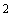  Противопожарные расстояния от границ застройки городских поселений до лесных насаждений в лесничествах (лесопарках) должны быть не менее 50 м, а от границ застройки городских и сельских поселений с одно-, двухэтажной индивидуальной застройкой, а также от домов и хозяйственных построек на территории садовых, дачных и приусадебных земельных участков до лесных насаждений в лесничествах (лесопарках) - не менее 30 м.Приложение Б. Размеры зон с особыми условиями использования территорийСЗЗ-1 – Санитарно-защитная зона предприятий, сооружений и иных объектовтаблица 2Использование территории СЗЗ возможно лишь с учетом ограничений, устанавливаемых действующим законодательством.Водоохранная зона водных объектовШирина водоохранной зоны рек или ручьев устанавливается от их истока для рек или ручьев протяженностью:1) до десяти километров - в размере пятидесяти метров;2) от десяти до пятидесяти километров - в размере ста метров;3) от пятидесяти километров и более - в размере двухсот метров.Для реки, ручья протяженностью менее десяти километров от истока до устья водоохранная зона совпадает с прибрежной защитной полосой. Радиус водоохранной зоны для истоков реки, ручья устанавливается в размере пятидесяти метров.Часть III. КАРТЫ ГРАДОСТРОИТЕЛЬНОГО ЗОНИРОВАНИЯСтатья 26. Карта градостроительного зонирования муниципального образования городского поселение «Нижний Одес» Республики КомиСтатья 27. Карта границ зон с особыми условиями использования территорий муниципального образования городского поселение «Нижний Одес» Республики КомиТипы зонКодВиды территориальных зонЖилые зоныЖ-1зона индивидуальной жилой застройкиЖилые зоныЖ-2зона многоквартирной жилой застройкиОбщественно-деловые зоныОДзона объектов общественно-делового назначенияПроизводственные зоныПзона объектов промышленного назначения, коммунального хозяйства и складированияЗоны инженерной и транспортной инфраструктурИТзона инженерной и транспортной инфраструктурЗоны сельскохозяйственного использованияСХзона сельскохозяйственного использованияЗоны специального назначенияСПзона специального назначенияЗоны  рекреационного назначенияРзона  рекреационного назначения№Вид разрешенного использования *Описание вида  разрешенного использования территориальной зоны Ж-1Основные виды разрешённого использования зоны Ж -1Основные виды разрешённого использования зоны Ж -1Основные виды разрешённого использования зоны Ж -11Для индивидуального жилищного строительства (код 2.1 )Размещение жилого дома (отдельно стоящего здания количеством надземных этажей не более чем три, высотой не более двадцати метров, которое состоит из комнат и помещений вспомогательного использования, предназначенных для удовлетворения гражданами бытовых и иных нужд, связанных с их проживанием в таком здании, не предназначенного для раздела на самостоятельные объекты недвижимости); выращивание сельскохозяйственных культур; размещение гаражей для собственных нужд и хозяйственных построек2Для ведения личного подсобного хозяйства (код 2.2 )Размещение жилого дома, указанного в описании вида разрешенного использования с кодом 2.1; производство сельскохозяйственной продукции; размещение гаража и иных вспомогательных сооружений; содержание сельскохозяйственных животных3Магазины (код 4.4)Размещение объектов капитального строительства, предназначенных для продажи товаров, торговая площадь которых составляет до 5000 кв.м4Ведение садоводства (код 13.2)Осуществление отдыха и (или) выращивания гражданами для собственных нужд сельскохозяйственных культур; размещение для собственных нужд садового дома, жилого дома, указанного в описании вида разрешенного использования с кодом 2.1, хозяйственных построек и гаражей для собственных нуждВспомогательные виды разрешенного использования зоны  Ж-1Вспомогательные виды разрешенного использования зоны  Ж-1Вспомогательные виды разрешенного использования зоны  Ж-11Коммунальное обслуживание (код 3.1)Размещение зданий и сооружений в целях обеспечения физических и юридических лиц коммунальными услугами. Содержание данного вида разрешенного использования включает в себя содержание видов разрешенного использования с кодами 3.1.1-3.1.22Улично-дорожная сеть (код 12.0.1)Размещение объектов улично-дорожной сети: автомобильных дорог, трамвайных путей и пешеходных тротуаров в границах населенных пунктов, пешеходных переходов, бульваров, площадей, проездов, велодорожек и объектов велотранспортной и инженерной инфраструктуры; размещение придорожных стоянок (парковок) транспортных средств в границах городских улиц и дорог, за исключением предусмотренных видами разрешенного использования с кодами 2.7.1, 4.9, 7.2.3, а также некапитальных сооружений, предназначенных для охраны транспортных средств№Вид разрешенного использования *Описание вида  разрешенного использования территориальной зоны Ж-2Основные виды разрешённого использования зоны Ж -2Основные виды разрешённого использования зоны Ж -2Основные виды разрешённого использования зоны Ж -21Среднеэтажная жилая застройка (код 2.5)Размещение многоквартирных домов этажностью не выше восьми этажей; благоустройство и озеленение; размещение подземных гаражей и автостоянок; обустройство спортивных и детских площадок, площадок для отдыха; размещение объектов обслуживания жилой застройки во встроенных, пристроенных и встроенно-пристроенных помещениях многоквартирного дома, если общая площадь таких помещений в многоквартирном доме не составляет более 20% общей площади помещений дома2Размещение гаражей для собственных нужд (код 2.7.2)Размещение для собственных нужд отдельно стоящих гаражей и (или) гаражей, блокированных общими стенами с другими гаражами в одном ряду, имеющих общие с ними крышу, фундамент и коммуникации3Социальное обслуживание (код 3.2)Размещение зданий, предназначенных для оказания гражданам социальной помощи. Содержание данного вида разрешенного использования включает в себя содержание видов разрешенного использования с кодами 3.2.1-3.2.44Бытовое обслуживание (код 3.3)Размещение объектов капитального строительства, предназначенных для оказания населению или организациям бытовых услуг (мастерские мелкого ремонта, ателье, бани, парикмахерские, прачечные, химчистки, похоронные бюро)5Объекты культурно-досуговой деятельности (код 3.6.1)Размещение зданий, предназначенных для размещения музеев, выставочных залов, художественных галерей, домов культуры, библиотек, кинотеатров и кинозалов, театров, филармоний, концертных залов, планетариев6Магазины (код 4.4)Размещение объектов капитального строительства, предназначенных для продажи товаров, торговая площадь которых составляет до 5000 кв.м7Банковская и страховая деятельность (код 4.5)Размещение объектов капитального строительства, предназначенных для размещения организаций, оказывающих банковские и страховые услуги8Общественное питание (код 4.6)Размещение объектов капитального строительства в целях устройства мест общественного питания (рестораны, кафе, столовые, закусочные, бары)9Обеспечение внутреннего правопорядка (8.3)Размещение объектов капитального строительства, необходимых для подготовки и поддержания в готовности органов внутренних дел, Росгвардии и спасательных служб, в которых существует военизированная служба; размещение объектов гражданской обороны, за исключением объектов гражданской обороны, являющихся частями производственных зданийВспомогательные виды разрешенного использования зоны  Ж-2Вспомогательные виды разрешенного использования зоны  Ж-2Вспомогательные виды разрешенного использования зоны  Ж-21Коммунальное обслуживание (код 3.1)Размещение зданий и сооружений в целях обеспечения физических и юридических лиц коммунальными услугами. Содержание данного вида разрешенного использования включает в себя содержание видов разрешенного использования с кодами 3.1.1-3.1.22Улично-дорожная сеть (код 12.0.1)Размещение объектов улично-дорожной сети: автомобильных дорог, трамвайных путей и пешеходных тротуаров в границах населенных пунктов, пешеходных переходов, бульваров, площадей, проездов, велодорожек и объектов велотранспортной и инженерной инфраструктуры; размещение придорожных стоянок (парковок) транспортных средств в границах городских улиц и дорог, за исключением предусмотренных видами разрешенного использования с кодами 2.7.1, 4.9, 7.2.3, а также некапитальных сооружений, предназначенных для охраны транспортных средств№Вид разрешенного использования *Описание вида  разрешенного использования территориальной зоны ОДОсновные виды разрешённого использования зоны ОДОсновные виды разрешённого использования зоны ОДОсновные виды разрешённого использования зоны ОД1Дошкольное, начальное и среднее общее образование (код 3.5.1)Размещение объектов капитального строительства, предназначенных для просвещения, дошкольного, начального и среднего общего образования (детские ясли, детские сады, школы, лицеи, гимназии, художественные, музыкальные школы, образовательные кружки и иные организации, осуществляющие деятельность по воспитанию, образованию и просвещению), в том числе зданий, спортивных сооружений, предназначенных для занятия обучающихся физической культурой и спортом2Дома социального обслуживания (код 3.2.1)Размещение зданий, предназначенных для размещения домов престарелых, домов ребенка, детских домов, пунктов ночлега для бездомных граждан; размещение объектов капитального строительства для временного размещения вынужденных переселенцев, лиц, признанных беженцами3Оказание социальной помощи населению (код 3.2.2)Размещение зданий, предназначенных для служб психологической и бесплатной юридической помощи, социальных, пенсионных и иных служб (службы занятости населения, пункты питания малоимущих граждан), в которых осуществляется прием граждан по вопросам оказания социальной помощи и назначения социальных или пенсионных выплат, а также для размещения общественных некоммерческих организаций: некоммерческих фондов, благотворительных организаций, клубов по интересам4Оказание услуг связи (код 3.2.3)Размещение зданий, предназначенных для размещения пунктов оказания услуг почтовой, телеграфной, междугородней и международной телефонной связи5Бытовое обслуживание (код 3.3)Размещение объектов капитального строительства, предназначенных для оказания населению или организациям бытовых услуг (мастерские мелкого ремонта, ателье, бани, парикмахерские, прачечные, химчистки, похоронные бюро)6Амбулаторно-поликлиническое обслуживание (код 3.4.1)Размещение объектов капитального строительства, предназначенных для оказания гражданам амбулаторно-поликлинической медицинской помощи (поликлиники, фельдшерские пункты, пункты здравоохранения, центры матери и ребенка, диагностические центры, молочные кухни, станции донорства крови, клинические лаборатории)7Стационарное медицинское обслуживание (код 3.4.2)Размещение объектов капитального строительства, предназначенных для оказания гражданам медицинской помощи в стационарах (больницы, родильные дома, диспансеры, научно-медицинские учреждения и прочие объекты, обеспечивающие оказание услуги по лечению в стационаре); размещение станций скорой помощи; размещение площадок санитарной авиации8Объекты культурно-досуговой деятельности (код 3.6.1)Размещение зданий, предназначенных для размещения музеев, выставочных залов, художественных галерей, домов культуры, библиотек, кинотеатров и кинозалов, театров, филармоний, концертных залов, планетариев9Религиозное использование (код 3.7)Размещение зданий и сооружений религиозного использования. Содержание данного вида разрешенного использования включает в себя содержание видов разрешенного использования с кодами 3.7.1-3.7.210Государственное управление (код 3.8.1)Размещение зданий, предназначенных для размещения государственных органов, государственного пенсионного фонда, органов местного самоуправления, судов, а также организаций, непосредственно обеспечивающих их деятельность или оказывающих государственные и (или) муниципальные услуги11Ветеринарное обслуживание (код 3.10)Размещение объектов капитального строительства, предназначенных для оказания ветеринарных услуг, содержания или разведения животных, не являющихся сельскохозяйственными, под надзором человека. Содержание данного вида разрешенного использования включает в себя содержание видов разрешенного использования с кодами 3.10.1-3.10.212Деловое управление (код 4.1)Размещение объектов капитального строительства с целью: размещения объектов управленческой деятельности, не связанной с государственным или муниципальным управлением и оказанием услуг, а также с целью обеспечения совершения сделок, не требующих передачи товара в момент их совершения между организациями, в том числе биржевая деятельность (за исключением банковской и страховой деятельности)13Рынки (код 4.3)Размещение объектов капитального строительства, сооружений, предназначенных для организации постоянной или временной торговли (ярмарка, рынок, базар), с учетом того, что каждое из торговых мест не располагает торговой площадью более 200 кв.м; размещение гаражей и (или) стоянок для автомобилей сотрудников и посетителей рынка14Магазины (код 4.4)Размещение объектов капитального строительства, предназначенных для продажи товаров, торговая площадь которых составляет до 5000 кв.м15Банковская и страховая деятельность (код 4.5)Размещение объектов капитального строительства, предназначенных для размещения организаций, оказывающих банковские и страховые услуги16Общественное питание (код 4.6)Размещение объектов капитального строительства в целях устройства мест общественного питания (рестораны, кафе, столовые, закусочные, бары)17Развлекательные мероприятия (код 4.8.1)Размещение зданий и сооружений, предназначенных для организации развлекательных мероприятий, путешествий, для размещения дискотек и танцевальных площадок, ночных клубов, аквапарков, боулинга, аттракционов и т.п., игровых автоматов (кроме игрового оборудования, используемого для проведения азартных игр), игровых площадок18Обеспечение внутреннего правопорядка (8.3)Размещение объектов капитального строительства, необходимых для подготовки и поддержания в готовности органов внутренних дел, Росгвардии и спасательных служб, в которых существует военизированная служба; размещение объектов гражданской обороны, за исключением объектов гражданской обороны, являющихся частями производственных зданийВспомогательные виды разрешенного использования зоны  ОДВспомогательные виды разрешенного использования зоны  ОДВспомогательные виды разрешенного использования зоны  ОД1Коммунальное обслуживание(код 3.1)Размещение зданий и сооружений в целях обеспечения физических и юридических лиц коммунальными услугами. Содержание данного вида разрешенного использования включает в себя содержание видов разрешенного использования с кодами 3.1.1-3.1.22Связь (код 6.8)Размещение объектов связи, радиовещания, телевидения, включая воздушные радиорелейные, надземные и подземные кабельные линии связи, линии радиофикации, антенные поля, усилительные пункты на кабельных линиях связи, инфраструктуру спутниковой связи и телерадиовещания, за исключением объектов связи, размещение которых предусмотрено содержанием видов разрешенного использования с кодами 3.1.1, 3.2.33Земельные участки (территории) общего пользования (код 12.0)Земельные участки общего пользования. Содержание данного вида разрешенного использования включает в себя содержание видов разрешенного использования с кодами 12.0.1-12.0.2№Вид разрешенного использования*Описание вида  разрешенного использования территориальной зоны ПОсновные виды разрешённого использования зоны ПОсновные виды разрешённого использования зоны ПОсновные виды разрешённого использования зоны П1Легкая промышленность (код 6.3)Размещение объектов капитального строительства, предназначенных для производства продукции легкой промышленности (производство текстильных изделий, производство одежды, производство кожи и изделий из кожи и иной продукции легкой промышленности)2Электронная промышленность (код 6.3.3)Размещение объектов капитального строительства, предназначенных для производства продукции электронной промышленности3Нефтехимическая промышленность (код 6.5)Размещение объектов капитального строительства, предназначенных для переработки углеводородного сырья, изготовления удобрений, полимеров, химической продукции бытового назначения и подобной продукции, а также другие подобные промышленные предприятия4Строительная промышленность (код 6.6)Размещение объектов капитального строительства, предназначенных для производства: строительных материалов (кирпичей, пиломатериалов, цемента, крепежных материалов), бытового и строительного газового и сантехнического оборудования, лифтов и подъемников, столярной продукции, сборных домов или их частей и тому подобной продукции5Коммунальное обслуживание (код 3.1)Размещение зданий и сооружений в целях обеспечения физических и юридических лиц коммунальными услугами. Содержание данного вида разрешенного использования включает в себя содержание видов разрешенного использования с кодами 3.1.1-3.1.26Объекты дорожного сервисаРазмещение зданий и сооружений дорожного сервиса. Содержание данного вида разрешенного использования включает в себя содержание видов разрешенного использованияс кодами 4.9.1.1-4.9.1.4Вспомогательные виды разрешенного использования зоны  ПВспомогательные виды разрешенного использования зоны  ПВспомогательные виды разрешенного использования зоны  П1Земельные участки (территории) общего пользования (код 12.0)Земельные участки общего пользования. Содержание данного вида разрешенного использования включает в себя содержание видов разрешенного использования с кодами 12.0.1-12.0.2№Вид разрешенного использования *Описание вида  разрешенного использования территориальной зоны ИТОсновные виды разрешённого использования зоны ИТОсновные виды разрешённого использования зоны ИТОсновные виды разрешённого использования зоны ИТ1Коммунальное обслуживание (код 3.1)Размещение зданий и сооружений в целях обеспечения физических и юридических лиц коммунальными услугами. Содержание данного вида разрешенного использования включает в себя содержание видов разрешенного использования с кодами 3.1.1-3.1.22Энергетика (код 6.7)Размещение объектов гидроэнергетики, тепловых станций и других электростанций, размещение обслуживающих и вспомогательных для электростанций сооружений (золоотвалов, гидротехнических сооружений);размещение объектов электросетевого хозяйства, за исключением объектов энергетики, размещение которых предусмотрено содержанием вида разрешенного использования с кодом 3.13Связь (код 6.8)Размещение объектов связи, радиовещания, телевидения, включая воздушные радиорелейные, надземные и подземные кабельные линии связи, линии радиофикации, антенные поля, усилительные пункты на кабельных линиях связи, инфраструктуру спутниковой связи и телерадиовещания, за исключением объектов связи, размещение которых предусмотрено содержанием видов разрешенного использования с кодами 3.1.1, 3.2.34Склады (Код 6.9)Размещение сооружений, имеющих назначение по временному хранению, распределению и перевалке грузов (за исключением хранения стратегических запасов), не являющихся частями производственных комплексов, на которых был создан груз: промышленные базы, склады, погрузочные терминалы и доки, нефтехранилища и нефтеналивные станции, газовые хранилища и обслуживающие их газоконденсатные и газоперекачивающие станции, элеваторы и продовольственные склады, за исключением железнодорожных перевалочных складов5Обеспечение внутреннего правопорядка (код 8.3)Размещение объектов капитального строительства, необходимых для подготовки и поддержания в готовности органов внутренних дел, Росгвардии и спасательных служб, в которых существует военизированная служба; размещение объектов гражданской обороны, за исключением объектов гражданской обороны, являющихся частями производственных зданий6Хранение автотранспорта (код 2.7.1)Размещение отдельно стоящих и пристроенных гаражей, в том числе подземных, предназначенных для хранения автотранспорта, в том числе с разделением на машино-места, за исключением гаражей, размещение которых предусмотрено содержанием видов разрешенного использования с кодами 2.7.2, 4.9Условно разрешенные виды использования зоны ИТУсловно разрешенные виды использования зоны ИТУсловно разрешенные виды использования зоны ИТ1Служебные гаражи (код 4.9)Размещение постоянных или временных гаражей, стоянок для хранения служебного автотранспорта, используемого в целях осуществления видов деятельности, предусмотренных видами разрешенного использования с кодами 3.0, 4.0, а также для стоянки и хранения транспортных средств общего пользования, в том числе в депоВспомогательные виды разрешенного использования зоны  ИТВспомогательные виды разрешенного использования зоны  ИТВспомогательные виды разрешенного использования зоны  ИТ1Земельные участки (территории) общего пользования (код 12.0)Земельные участки общего пользования. Содержание данного вида разрешенного использования включает в себя содержание видов разрешенного использования с кодами 12.0.1-12.0.2№Вид разрешенного использования *Описание вида  разрешенного использования территориальной зоны СХОсновные виды разрешённого использования зоны СХОсновные виды разрешённого использования зоны СХОсновные виды разрешённого использования зоны СХ1Выращивание зерновых и иных сельскохозяйственных культур (код 1.2)Осуществление хозяйственной деятельности на сельскохозяйственных угодьях, связанной с производством зерновых, бобовых, кормовых, технических, масличных, эфиромасличных, и иных сельскохозяйственных культур2Овощеводство (код 1.3)Осуществление хозяйственной деятельности на сельскохозяйственных угодьях, связанной с производством картофеля, листовых, плодовых, луковичных и бахчевых сельскохозяйственных культур, в том числе с использованием теплиц3Скотоводство (код 1.8)Осуществление хозяйственной деятельности, в том числе на сельскохозяйственных угодьях, связанной с разведением сельскохозяйственных животных (крупного рогатого скота, овец, коз, лошадей, верблюдов, оленей); сенокошение, выпас сельскохозяйственных животных, производство кормов, размещение зданий, сооружений, используемых для содержания и разведения сельскохозяйственных животных; разведение племенных животных, производство и использование племенной продукции (материала)4Свиноводство (код 1.11)Осуществление хозяйственной деятельности, связанной с разведением свиней; размещение зданий, сооружений, используемых для содержания и разведения животных, производства, хранения и первичной переработки продукции; разведение племенных животных, производство и использование племенной продукции (материала)5Пчеловодство (код 1.12)Осуществление хозяйственной деятельности, в том числе на сельскохозяйственных угодьях, по разведению, содержанию и использованию пчел и иных полезных насекомых;размещение ульев, иных объектов и оборудования, необходимого для пчеловодства и разведениях иных полезных насекомых;размещение сооружений используемых для хранения и первичной переработки продукции пчеловодства6Ведение личного подсобного хозяйства на полевых участках (код 1.16)Производство сельскохозяйственной продукции без права возведения объектов капитального строительства7Ведение огородничества (код 13.1)Осуществление отдыха и (или) выращивания гражданами для собственных нужд сельскохозяйственных культур; размещение хозяйственных построек, не являющихся объектами недвижимости, предназначенных для хранения инвентаря и урожая сельскохозяйственных культур8Ведение садоводства (13.2)Осуществление отдыха и (или) выращивания гражданами для собственных нужд сельскохозяйственных культур; размещение для собственных нужд садового дома, жилого дома, указанного в описании вида разрешенного использования с кодом 2.1, хозяйственных построек и гаражей для собственных нуждУсловно разрешенные виды использования зоны СХУсловно разрешенные виды использования зоны СХУсловно разрешенные виды использования зоны СХ1Хранение и переработка сельскохозяйственной продукции (код 1.15)Размещение зданий, сооружений, используемых для производства, хранения, первичной и глубокой переработки сельскохозяйственной продукции2Обеспечение сельскохозяйственного производства (код 1.18)Размещение машинно-транспортных и ремонтных станций, ангаров и гаражей для сельскохозяйственной техники, амбаров, водонапорных башен, трансформаторных станций и иного технического оборудования, используемого для ведения сельского хозяйства3Сенокошение (код 1.19)Кошение трав, сбор и заготовка сена4Выпас сельскохозяйственных животных (код 1.20)Выпас сельскохозяйственных животных5Связь (код 6.8)Размещение объектов связи, радиовещания, телевидения, включая воздушные радиорелейные, надземные и подземные кабельные линии связи, линии радиофикации, антенные поля, усилительные пункты на кабельных линиях связи, инфраструктуру спутниковой связи и телерадиовещания, за исключением объектов связи, размещение которых предусмотрено содержанием видов разрешенного использования с кодами 3.1.1, 3.2.3Вспомогательные виды разрешенного использования зоны  СХВспомогательные виды разрешенного использования зоны  СХВспомогательные виды разрешенного использования зоны  СХ1Земельные участки (территории) общего пользования (код 12.0)Земельные участки общего пользования. Содержание данного вида разрешенного использования включает в себя содержание видов разрешенного использования с кодами 12.0.1-12.0.2№Вид разрешенного использования *Описание вида  разрешенного использования территориальной зоны СПОсновные виды разрешённого использования зоны СПОсновные виды разрешённого использования зоны СПОсновные виды разрешённого использования зоны СП1Осуществление религиозных обрядов (код 3.7.1)Размещение зданий и сооружений, предназначенных для совершения религиозных обрядов и церемоний (в том числе церкви, соборы, храмы, часовни, мечети, молельные дома, синагоги)2Ритуальная деятельность (код 12.1)Размещение кладбищ, крематориев и мест захоронения; размещение соответствующих культовых сооружений; осуществление деятельности по производству продукции ритуально-обрядового назначенияВспомогательные виды разрешенного использования зоны  СПВспомогательные виды разрешенного использования зоны  СПВспомогательные виды разрешенного использования зоны  СП1Земельные участки (территории) общего пользования (код 12.0)Земельные участки общего пользования. Содержание данного вида разрешенного использования включает в себя содержание видов разрешенного использования с кодами 12.0.1-12.0.2№Вид разрешенного использования *Описание вида  разрешенного использования территориальной зоны РОсновные виды разрешённого использования зоны РОсновные виды разрешённого использования зоны РОсновные виды разрешённого использования зоны Р1Отдых (рекреация) (код 5.0)Обустройство мест для занятия спортом, физической культурой, пешими или верховыми прогулками, отдыха и туризма, наблюдения за природой, пикников, охоты, рыбалки и иной деятельности; создание и уход за городскими лесами, скверами, прудами, озерами, водохранилищами, пляжами, а также обустройство мест отдыха в них. Содержание данного вида разрешенного использования включает в себя содержание видов разрешенного использования с кодами 5.1-5.5Условно разрешенные виды использования зоны РУсловно разрешенные виды использования зоны РУсловно разрешенные виды использования зоны Р1Общественное питание (код 4.6)Размещение объектов капитального строительства в целях устройства мест общественного питания (рестораны, кафе, столовые, закусочные, бары)Вспомогательные виды разрешенного использования зоны  РВспомогательные виды разрешенного использования зоны  РВспомогательные виды разрешенного использования зоны  Р1Предоставление коммунальных услуг  (код 3.1.1)Размещение зданий и сооружений, обеспечивающих поставку воды, тепла, электричества, газа, отвод канализационных стоков, очистку и уборку объектов недвижимости (котельных, водозаборов, очистных сооружений, насосных станций, водопроводов, линий электропередач, трансформаторных подстанций, газопроводов, линий связи, телефонных станций, канализаций, стоянок, гаражей и мастерских для обслуживания уборочной и аварийной техники, сооружений, необходимых для сбора и плавки снега)2Земельные участки (территории) общего пользования (код 12.0)Земельные участки общего пользования. Содержание данного вида разрешенного использования включает в себя содержание видов разрешенного использования с кодами 12.0.1-12.0.2Наименование зоныПримечание*Нормативный правовой актЗоны с особыми условиями использования территорий согласно ч. 4 ст. 1 Градостроительного кодекса РФЗоны с особыми условиями использования территорий согласно ч. 4 ст. 1 Градостроительного кодекса РФЗоны с особыми условиями использования территорий согласно ч. 4 ст. 1 Градостроительного кодекса РФОхранные зоны объектов электросетевого хозяйства-Постановление Правительства Российской Федерации от 24.02.2009 № 160 «О порядке установления охранных зон объектов электросетевого хозяйства и особых условий использования земельных участков, расположенных в границах таких зон»Охранные зоны линий и сооружений связи и линий и сооружений радиофикации-Постановление Правительства РФ от 09.06.1995 № 578 «Об утверждении Правил охраны линий и сооружений связи Российской Федерации»Санитарно-защитные зоны и санитарные разрывы-СанПиН 2.2.1/2.1.1.1200-03 «Санитарно-защитные зоны и санитарная классификация предприятий, сооружений и иных объектов»СП 42.13330.2011 «Градостроительство. Планировка и застройка городских и сельских поселений»СП 2.6.1.2216-07 «Санитарно-защитные зоны и зоны наблюдения радиационных объектов. Условия эксплуатации и обоснование границ»Водоохранные зоны-Водный кодекс РФ от 03.06.2006 № 74-ФЗ, ст. 65Зоны затопления, подтопленияне установлены в связи с отсутствием водного объектаВодный кодекс РФ, ст. 67.1.Постановление Правительства Российской Федерации от 18.04.2014 г. № 360 «Об определении границ зон затопления, подтопления»Зоны санитарной охраны источников питьевого и хозяйственно-бытового водоснабжения**Не установленыСанПиН 2.1.4.1110-02 «Зоны санитарной охраны источников водоснабжения и водопроводов питьевого назначения»Придорожная полоса автомобильной дороги-Федеральный закон от 08.11.2007 № 257-ФЗ «Об автомобильных дорогах и о дорожной деятельности в Российской Федерации и о внесении изменений в отдельные законодательные акты Российской Федерации», ст. 26Иные зоны с особыми условиями использования территорий, устанавливаемые в соответствии с законодательством Российской ФедерацииИные зоны с особыми условиями использования территорий, устанавливаемые в соответствии с законодательством Российской ФедерацииИные зоны с особыми условиями использования территорий, устанавливаемые в соответствии с законодательством Российской ФедерацииБереговая полоса внутренних водных путей Российской Федерации-Кодекс внутреннего водного транспорта Российской Федерации от 7.03.2001 № 24-ФЗ, ст. 10Постановление Правительства РФ от 6.02.2003 № 71 «Об утверждении положения об особых условиях пользования береговой полосой внутренних водных путей Российской Федерации»Рыбоохранные зоны-Федеральный закон от 20.12.2004 № 166-ФЗ «О рыболовстве и сохранении водных биологических ресурсов», ст. 48Постановление Правительства РФ от 6.10.2008 № 743 «Об утверждении Правил установления рыбоохранных зон»Иные зоны, которые оказали влияние на установление функциональных зон и планируемое размещение объектовИные зоны, которые оказали влияние на установление функциональных зон и планируемое размещение объектовИные зоны, которые оказали влияние на установление функциональных зон и планируемое размещение объектовБереговые полосы водных объектов общего пользования-Водный кодекс РФ от 03.06.2006 № 74-ФЗ, ст. 6Прибрежные защитные полосы-Водный кодекс РФ от 03.06.2006 № 74-ФЗ, ст. 65Защитные леса и особо защитные участки лесов-Лесной кодекс РФ от 04.12.2006 № 200-ФЗ, ст. 102Степень огнестойкости зданияКласс конструктивной пожарной опасностиМинимальные расстояния при степени огнестойкости и классе конструктивной пожарной опасности жилых и общественных зданий, мМинимальные расстояния при степени огнестойкости и классе конструктивной пожарной опасности жилых и общественных зданий, мМинимальные расстояния при степени огнестойкости и классе конструктивной пожарной опасности жилых и общественных зданий, мМинимальные расстояния при степени огнестойкости и классе конструктивной пожарной опасности жилых и общественных зданий, мI, II, III
С0II, III
С1IV
С0, С1IV, V
С2, С3Жилые и общественныеI, II, IIIС068810II, IIIС18101012IVС0, С18101012IV, VС2, С310121215Производственные и складскиеI, II, IIIС010121212II, IIIС112121212IVС0, С112121215IV, VС2, С315151518№ п/пНазвание предприятий, сооружений и иных объектовНазвание предприятий, сооружений и иных объектовРазмер СЗЗ с указанием класса санитарной классификации предприятий1233Нормативные санитарно-защитные зоныНормативные санитарно-защитные зоныНормативные санитарно-защитные зоныНормативные санитарно-защитные зоныСельские кладбища50 м, 5 класс50 м, 5 класс